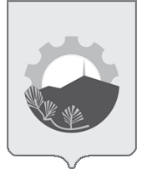 АДМИНИСТРАЦИЯ АРСЕНЬЕВСКОГО ГОРОДСКОГО ОКРУГА П О С Т А Н О В Л Е Н И ЕО внесении изменений в постановление администрации Арсеньевского городского округа от 29 октября 2019 года № 776-па «Об утверждении муниципальной программы «Экономическое развитие и инновационная экономика Арсеньевского городского округа» на 2020-2024 годы На     основании    статьи    16    Федерального   закона  от  06 октября 2003 года   № 131-ФЗ «Об общих принципах организации местного самоуправления в Российской Федерации», муниципальных правовых актов  Арсеньевского городского  округа от 22 июня 2020 года № 190-МПА «О внесении изменений в муниципальный правовой акт Арсеньевского городского округа от 25 апреля 2019 года № 156-МПА «О бюджете Арсеньевского городского округа на 2020 год и плановый период 2021 и 2022 годов», постановления администрации Арсеньевского городского округа от 12 августа 2020 года № 480-па «Об утверждении Порядка принятия решений о разработке муниципальных программ Арсеньевского городского округа, формирования, реализации и проведения оценки эффективности реализации муниципальных программ Арсеньевского городского округа», руководствуясь Уставом Арсеньевского городского округа, администрация Арсеньевского городского округа ПОСТАНОВЛЯЕТ:1. Внести в муниципальную программу «Экономическое развитие и инновационная экономика Арсеньевского городского округа» на 2020-2024 годы, утвержденную постановлением администрации   Арсеньевского   городского   округа   от   29   октября 2019 года № 776-па (в редакции постановлений администрации городского округа от 12 декабря 2019 года № 916-па, 28 февраля 2020 года № 115-па, от 28 мая 2020 года № 288-па), изменения, изложив ее в прилагаемой редакции.2. Организационному управлению администрации Арсеньевского городского округа (Абрамова) обеспечить официальное опубликование и размещение на официальном сайте администрации Арсеньевского городского округа настоящего постановления.Настоящее постановление вступает в силу после его официального опубликования.Глава городского округа                                                                                     В.С. ПивеньПриложение к постановлению администрацииАрсеньевского городского округаот «07» декабря 2020 г.  № 725-паПАСПОРТ    МУНИЦИПАЛЬНОЙ ПРОГРАММЫАрсеньевского городского округа «Экономическое развитие и инновационная экономика в Арсеньевском городском округе» на 2020-2024 годы Приоритеты государственной политики в сфере реализации муниципальной программыПриоритеты государственной политики в сфере экономического развития Приморского края и Арсеньевского городского округа (далее – городской округ) , а также механизмы их достижения определены исходя из долгосрочных приоритетов, закрепленных в Конституции Российской Федерации, посланиях Президента Российской Федерации Федеральному Собранию Российской Федерации, Указе Президента Российской Федерации от 7 мая 2018 года № 204 «О национальных целях и стратегических задачах развития Российской Федерации на период до 2024 года», а также Стратегии социально-экономического развития Приморского края до 2030 года, утвержденной постановлением Администрации Приморского края от 28 декабря 2018 года № 668-па, Стратегии социально-экономического развития Арсеньевского городского округа до 2030 года  (далее - Стратегия), и других стратегических документах.В соответствии с государственной политикой развития территорий Приморского края в городском округе переход на многоотраслевую экономическую модель развития городского округа планируется за счет развития: промышленности в результате диверсификации экономики моногорода, развития   малого и среднего предпринимательства;инженерно-технической и социальной инфраструктуры.Ряд положительных факторов способствуют развитию малого и среднего предпринимательства в городском округе:- богатые природные ресурсы региона создают предпосылки для развития пищевой, деревообрабатывающей промышленности, производства строительных материалов;- наличие уникального туристско-рекреационного ресурса городского округа (горнолыжной базы, авиационного клуба, музеев, гостиниц, баз отдыха) и близлежащих районов обуславливает дополнительные возможности развития туризма и сферы услуг в городе; - развитый промышленный потенциал и незадействованные в полной мере производственные мощности градообразующих предприятий обуславливают дополнительные возможности развития высокотехнологичных производств, внедрения инновационных технологий;- удобное географическое положение (в центре Приморского края) и обеспеченность транспортной инфраструктурой создают предпосылки для продвижения продукции предприятий малого и среднего бизнеса на новые рынки сбыта.Управление муниципальной собственностью является неотъемлемой частью деятельности по решению экономических и социальных задач, укреплению финансовой системы, созданию эффективной конкурентной экономики, обеспечивающей повышение уровня и качества жизни населения городского округа.Муниципальное имущество создает материальную основу для реализации муниципальных полномочий городского округа и предоставления муниципальных услуг гражданам и бизнесу. Сфера управления муниципальным имуществом охватывает широкий круг вопросов: создание новых объектов, безвозмездные прием и передача их на другие уровни собственности, приватизация и отчуждение по иным основаниям, передача во владение и пользование, реорганизация и ликвидация муниципальных предприятий и муниципальных учреждений.Учитывая, что в составе казны городского округа находится имущество, поступившее в прошлые годы, на которые отсутствуют свидетельства о государственной регистрации права собственности и техническая документация, то для оформления права собственности городского округа на данные объекты недвижимости необходимо проведение технической инвентаризации с последующей постановкой объектов на государственный кадастровый учет.    Проблемой является то, что незавершенность формирования ранее учтенных земельных участков препятствует функционированию полноценной системы управления муниципальным имуществом и эффективному его использованию для достижения финансовых результатов и решения социально-экономических задач.Необходимость достижения долгосрочных целей социально-экономического развития городского округа в условиях адаптации бюджетной системы Российской Федерации к замедлению темпов роста бюджетных доходов обусловила актуальность разработки и реализации системы мер по повышению эффективности деятельности органов местного самоуправления городского округа, а также по модернизации управления общественными (муниципальными) финансами.Актуальной задачей в сфере повышения эффективности бюджетных расходов является достижение публичности формирования бюджетной политики. Обеспечение информационной открытости деятельности органов исполнительной власти городского округа требует законодательного закрепления процедур, обеспечивающих доступность информации о деятельности органов местного самоуправления. Необходимы процедуры общественного мнения, консультаций и мониторинга на ранних стадиях подготовки и принятия решений, а также обеспечение публичности принятых решений.Использование программно-целевого метода для решения имеющихся проблем обусловлено необходимостью применения комплексного и последовательного подхода, обеспечивающего увязку реализации мероприятий по исполнителям и ресурсам.          Муниципальная программа Арсеньевского городского округа «Экономическое развитие и инновационная экономика в Арсеньевском городском округе» на 2020-2024 годы (далее – муниципальная программа) направлена на реализацию целей и задач и определяет систему необходимых мероприятий с указанием сроков реализации, ресурсного обеспечения, планируемых показателей и ожидаемых результатов реализации программы.            Основными целями муниципальной программы являются- обеспечение устойчивого развития малого и среднего предпринимательства, как важнейшего компонента формирования оптимальной территориальной и отраслевой экономики Арсеньевского городского округа (далее – городского округа);- повышение конкурентоспособности предприятий малого и среднего бизнеса;- создание оптимальных условий для обеспечения долгосрочной сбалансированности и устойчивости бюджетной системы городского округа; - создание условий для эффективного управления имуществом, находящимся в собственности и в ведении городского округа, необходимого для выполнения муниципальных функций органами власти городского округа, и отчуждения муниципального имущества, востребованного в коммерческом обороте         Для успешного достижения поставленной цели, предполагается решение следующих задач:- формирование и реализация политики администрации городского округа, направленной на увеличение количества субъектов малого и среднего предпринимательства, создание ими новых рабочих мест, сохранение существующих рабочих мест;- осуществление комплекса мероприятий, предусматривающих развитие инфраструктуры поддержки малого и среднего предпринимательства; - содействие внедрению новых технологий, проведению модернизации производств, повышению их энергоэффективности;- совершенствование и развитие инвестиционной и финансово-кредитной поддержки малого и среднего предпринимательства;- организация планирования и исполнения бюджета Арсеньевского городского округа;- создание оптимальной структуры собственности городского округа, отвечающей функциям (полномочиям) органов исполнительной власти городского округа, переход к наиболее эффективным организационно-правовым формам муниципальных организаций;- повышение эффективности управления объектами муниципального имущества, закрепленными за муниципальными организациями, находящимися в муниципальной собственности земельными участками и земельными участками, государственная собственность на которые не разграничена, а также муниципальным имуществом, составляющим казну городского округа;- обеспечение учета имущества городского округа, формирование в отношении него полных и достоверных сведений;- обеспечение государственной регистрации права собственности городского округа на объекты недвижимости имущества городского округа;- стимулирование за счет управления имуществом городского округа развития реального сектора экономики городского округа;- повышение использования земельных участков, находящихся в собственности и в ведении городского округа;- реализация мер по обеспечению выполнения плановых показателей доходов бюджета городского округа.II. Показатели муниципальной программы         Показатели муниципальной программы соответствуют ее приоритетам, целям и задачам. Перечень показателей муниципальной программы носит открытый характер и предусматривает возможность корректировки в случае потери информативности показателя. Показатели реализации муниципальной программы в целом предназначены для оценки наиболее существенных результатов ее реализации. Показатели муниципальной программы включают:показатели, установленные Стратегией социально-экономического развития Арсеньевского городского округа до 2030 года;показатели, установленные «дорожной картой» по достижению показателей, определенных Указом Президента Российской Федерации от 7 мая 2018 года № 204 «О национальных целях и стратегических задачах развития Российской Федерации на период до 2024 года» (далее - Указ Президента Российской Федерации);показатели, предусмотренные государственными программами Приморского края для муниципальных образований. Показатели муниципальной программы приведены в приложении № 1 к муниципальной программе.III. Основные параметры потребности в трудовых ресурсах, необходимых для реализации муниципальной программыПотребности в трудовых ресурсах, необходимых для реализации муниципальной программы, отсутствуют.IV. Перечень основных мероприятий муниципальной программы и план их реализацииВ соответствии с поставленными целями и задачами реализация муниципальной программы планируется посредством выполнения основных мероприятий, указанных в приложении  № 2 к муниципальной программе на основании плана их реализации.Для обеспечения экономического развития городского округа необходимо проведение следующих мероприятий:1. Изучение и формирование благоприятной среды для развития предпринимательства;2. Расширение доступа субъектов малого и среднего предпринимательства   к финансовым ресурсам;3. Имущественная поддержка субъектов МиСП городского округа путем предоставлении  в долгосрочную аренду муниципальных зданий, нежилых помещений, включенных в Перечень объектов  муниципального имущества Арсеньевского городского округа, свободного от прав третьих лиц (за исключением имущественных прав субъектов  малого и среднего предпринимательства), предназначенного для предоставления во владение и (или) в пользование на долгосрочной основе субъектам малого и среднего предпринимательства и организациям, образующим инфраструктуру поддержки субъектов  малого и среднего предпринимательства. 4.   Формирование положительного образа предпринимателя, популяризация роли предпринимательства;  5. Формирование объектов недвижимости, обеспечение государственной регистрации возникновения, изменения и прекращения права собственности городского округа на объекты недвижимости;6. Управление и распоряжение имуществом, находящимся в собственности и ведении городского округа;7. Совершенствование бюджетного процесса;8. Совершенствование управления муниципальным долгом городского округа;9. Отсутствие просроченной кредиторской задолженности муниципальных учреждений.V. Механизм реализации муниципальной программы5.1. Реализация программных мероприятий осуществляется на основании договоров и муниципальных контрактов, заключаемых по итогам предусмотренных действующим законодательством процедур размещения заказов на поставки товаров, выполнение работ и оказание услуг для муниципальных нужд либо предоставлением средств субсидий бюджетным организациям в соответствии с нормативными правовыми актами городского округа.Механизм реализации Государственной программы направлен на эффективное планирование хода исполнения основных мероприятий, координацию действий участников Государственной программы, обеспечение контроля исполнения программных мероприятий, проведение мониторинга состояния работ по выполнению Государственной программы, выработку решений при возникновении отклонения хода работ от плана мероприятий Государственной программы.Управление муниципальной программой осуществляется ответственным исполнителем – управлением экономики и инвестиций администрации городского округа (далее – управление экономики и инвестиций) совместно с соисполнителями.Управление экономики и инвестиций:обеспечивает разработку, согласование и утверждение муниципальной программы в установленном порядке;организует и обеспечивает совместно с соисполнителями реализацию муниципальной программы, обеспечивает внесение изменений в муниципальную программу и несет ответственность за достижение показателей муниципальной программы, а также конечных результатов ее реализации;принимает решение о включении предлагаемых соисполнителями контрольных событий подпрограмм и отдельных мероприятий в перечень мероприятий;ежеквартально в срок до 20 числа месяца, следующего за отчетным кварталом, подготавливает отчеты о ходе реализации муниципальной программы;ежегодно проводит оценку эффективности реализации муниципальной программы;подготавливает годовой отчет о ходе реализации и оценке эффективности реализации муниципальной программы (далее - годовой отчет).5.2. Механизм реализации подпрограммы «Развитие малого и среднего предпринимательства в Арсеньевском городском округе» на 2020-2024 годыРеализация подпрограммы обеспечивается ответственным исполнителем – управлением экономики и инвестиций.Управление экономики и инвестиций обеспечивает разработку, внесение изменений, согласование и утверждение подпрограммы в установленном порядке.Подпрограмма включает мероприятия, направленные на достижение целевых показателей в сфере развития малого и среднего предпринимательства и поддержки индивидуальной предпринимательской инициативы в соответствии с Указом Президента Российской Федерации от 7 мая 2018 года № 204 «О национальных целях и стратегических задачах развития Российской Федерации на период до 2024 года» и реализуемые в рамках региональных проектов Приморского края: «Расширение доступа субъектов малого и среднего предпринимательства к финансовой поддержке, в том числе к льготному финансированию», «Акселерация субъектов малого и среднего предпринимательства», «Популяризация предпринимательства» посредством:закупок товаров, работ, услуг для обеспечения государственных или муниципальных нужд в порядке, предусмотренном законодательством о контрактной системе в сфере закупок товаров, работ, услуг для обеспечения государственных и муниципальных нужд;предоставления субсидий субъектам предпринимательства на реализацию мероприятий, направленных на достижение результатов национального проекта "Малое и среднее предпринимательство", в порядке, установленном постановлением администрации городского округа от 29 июня 2020 года № 375-па.5.3. Механизм реализации подпрограммы «Управление имуществом, находящимся в собственности и в ведении Арсеньевского городского округа» на 2020 - 2024 годы:Реализация подпрограммы обеспечивается ответственным исполнителем - управлением имущественных отношений администрации городского округа (далее управление имущественных отношений).Управление имущественных отношений направляет предложения о внесении изменений в подпрограмму «Управление имуществом, находящимся в собственности и в ведении Арсеньевского городского округа» ответственному исполнителю муниципальной программы – управление экономики и инвестиций.Управление экономики и инвестиций обеспечивает разработку, внесение изменений, согласование и утверждение подпрограммы в установленном порядке.Управление имущественных отношений ежеквартально до 10 числа месяца, следующего за отчетным кварталом, представляет в управление экономики и инвестиций информацию о ходе реализации подпрограммы «Управление имуществом, находящимся в собственности и в ведении Арсеньевского городского округа»Управление имущественных отношений представляет ежегодно в срок до 1 февраля года, следующего за отчетным, в управление экономики и инвестиций информацию, необходимую для проведения оценки эффективности реализации муниципальной программы и подготовки годового отчета.Управление имущественных отношений несет ответственность за достижение показателей подпрограммы «Управление имуществом, находящимся в собственности и в ведении Арсеньевского городского округа» на 2020 - 2024 годы и показателей муниципальной программы.Эффективность реализации мероприятий подпрограммы оценивается на основании достижения соответствующих показателей подпрограммы.Реализация мероприятий подпрограммы осуществляется посредством:исполнения законодательства в области регулирования земельных и имущественных отношений в Приморском крае;закупок товаров, работ, услуг для обеспечения государственных или муниципальных нужд в порядке, предусмотренном законодательством о контрактной системе в сфере закупок товаров, работ, услуг для обеспечения государственных и муниципальных нужд.5.4. Механизм реализации подпрограммы «Долгосрочное финансовое планирование и организация бюджетного процесса в Арсеньевском городском округе» на 2020 - 2024 годы:Реализация подпрограммы обеспечивается ответственным исполнителем – финансовым управлением администрации городского округа (далее – финансовое управление).Финансовое управление направляет предложения о внесении изменений в подпрограмму ответственному исполнителю муниципальной программы – управлению экономики и инвестиций.Управление экономики и инвестиций обеспечивает разработку, внесение изменений, согласование и утверждение подпрограммы в установленном порядке.Финансовое управление ежеквартально до 15 числа месяца, следующего за отчетным кварталом представляет в управление экономики и инвестиций информацию о ходе реализации подпрограммы № 3 «Долгосрочное финансовое планирование и организация бюджетного процесса в Арсеньевском городском округе» на 2020 - 2024 годы.Финансовое управление представляет ежегодно в срок до 1 февраля года, следующего за отчетным, в управление экономики и инвестиций информацию, необходимую для проведения оценки эффективности реализации муниципальной программы и подготовки годового отчета.Финансовое управление несет ответственность за достижение показателей подпрограммы № 3 «Долгосрочное финансовое планирование и организация бюджетного процесса в Арсеньевском городском округе» на 2020-2024 годы.Эффективность реализации мероприятий подпрограммы № 3 оценивается на основании достижения соответствующих показателей подпрограммы № 3.Для долгосрочного финансового планирования, организации бюджетного процесса и организации бюджетного процесса в городском округе планируется реализовывать план мероприятий, включающий следующие направления:совершенствование бюджетного процесса;совершенствование управления муниципальным долгом городского округа;ликвидация кредиторской задолженности муниципальных учреждений.VI. Прогноз сводных показателей муниципальных заданий (при оказании муниципальными учреждениями муниципальных услуг (выполнении работ) в рамках муниципальной программыВ рамках муниципальной программы оказание муниципальными учреждениями муниципальных услуг (работ) не предусматривается.VII. Ресурсное обеспечение реализации муниципальной программыИнформация о ресурсном обеспечении реализации муниципальной программы за счет средств бюджета городского округа с расшифровкой по главным распорядителям средств бюджета городского округа, подпрограммам, отдельным мероприятиям, а также по годам реализации муниципальной программы приведена в приложении № 3 к муниципальной программе.Информация о ресурсном обеспечении муниципальной программы за счет средств бюджета городского округа и прогнозная оценка привлекаемых на реализацию ее целей средств бюджета Приморского края, федерального бюджета, бюджетов государственных внебюджетных фондов, иных внебюджетных источников приведена в приложении № 4 к муниципальной программе.VIII. Налоговые льготы (налоговые расходы)Стимулирующие, социальные и финансовые налоговые льготы (налоговые расходы) в рамках реализации мероприятий муниципальной программы не предусмотрены.________________Приложение № 1к муниципальной программе«Экономическое развитие и инновационная экономика в Арсеньевском городском округе» на 2020-2024 годыПЕРЕЧЕНЬпоказателей муниципальной программы Арсеньевского городского округа«Экономическое развитие и инновационная экономика в Арсеньевском городском округе» на 2020-2024 годы (наименование муниципальной программы)_________________Приложение № 2к муниципальной программе«Экономическое развитие и инновационная экономика в Арсеньевском городском округе» на 2020-2024 годыПЕРЕЧЕНЬ МЕРОПРИЯТИЙМУНИЦИПАЛЬНОЙ ПРОГРАММЫ ГОРОДСКОГО ОКРУГАИ ПЛАН ИХ РЕАЛИЗАЦИИ«Экономическое развитие и инновационная экономика в Арсеньевском городском округе» на 2020-2024 годы (наименование муниципальной программы)____________________Приложение № 3к муниципальной программе«Экономическое развитие и инновационная экономика в Арсеньевском городском округе» на 2020-2024 годыИНФОРМАЦИЯО РЕСУРСНОМ ОБЕСПЕЧЕНИИ РЕАЛИЗАЦИИМУНИЦИПАЛЬНОЙ ПРОГРАММЫ ГОРОДСКОГО ОКРУГАЗА СЧЕТ СРЕДСТВ БЮДЖЕТА ГОРОДСКОГО ОКРУГА (ТЫС. РУБ.)«Экономическое развитие и инновационная экономика в Арсеньевском городском округе» на 2020-2024 годы(наименование муниципальной программы)_______________________Приложение № 4к муниципальной программе«Экономическое развитие и инновационная экономика в Арсеньевском городском округе» на 2020-2024 годыИНФОРМАЦИЯО РЕСУРСНОМ ОБЕСПЕЧЕНИИ МУНИЦИПАЛЬНОЙ ПРОГРАММЫГОРОДСКОГО ОКРУГА ЗА СЧЕТ СРЕДСТВ БЮДЖЕТА ГОРОДСКОГО ОКРУГА И ПРОГНОЗНАЯ ОЦЕНКА ПРИВЛЕКАЕМЫХ НА РЕАЛИЗАЦИЮ ЕЕ ЦЕЛЕЙ СРЕДСТВ ФЕДЕРАЛЬНОГО БЮДЖЕТА, БЮДЖЕТА ПРИМОРСКОГО КРАЯ И ВНЕБЮДЖЕТНЫХ ИСТОЧНИКОВ«Экономическое развитие и инновационная экономика в Арсеньевском городском округе» на 2020-2024 годы(наименование муниципальной программы)_______________________Приложение № 5к муниципальной программе«Экономическое развитие и инновационная экономика в Арсеньевском городском округе» на 2020-2024 годыПАСПОРТ ПОДПРОГРАММЫ«Развитие малого и среднего предпринимательства в Арсеньевском городском округе» на 2020-2024 годы______________________Приложение № 6к муниципальной программе«Экономическое развитие и инновационная экономика в Арсеньевском городском округе» на 2020-2024 годы ПАСПОРТ ПОДПРОГРАММЫ«Управление имуществом, находящимся в собственности и в ведении Арсеньевского городского округа» на 2020-2024 годы____________________Приложение № 7к муниципальной программе«Экономическое развитие и инновационная экономика в Арсеньевском городском округе» на 2020-2024 годыПАСПОРТ ПОДПРОГРАММЫ«Долгосрочное финансовое планирование и организация бюджетного процесса в Арсеньевском городском округе» на 2020-2024 годы ________________07 декабря 2020 г.г. Арсеньев №725-паОтветственный исполнитель муниципальной программы и инвестиций администрации Арсеньевского городского округа (далее – Управление)Соисполнители муниципальной программы- управление имущественных отношений администрации Арсеньевского городского округа;- финансовое управление администрации Арсеньевского городского округа;- управление архитектуры и градостроительства администрации Арсеньевского городского округа;- муниципальное казенное учреждение «Административно-хозяйственное управление администрации Арсеньевского городского округа;- управление культуры администрации Арсеньевского городского округа;- КГАУ Приморского края «Многофункциональный центр предоставления государственных и муниципальных услуг в Приморском крае»Структура муниципальной программы- подпрограмма «Развитие малого и среднего предпринимательства в Арсеньевском городском округе» на 2020-2024 годы (приложение № 5 к Программе);- подпрограмма «Управление имуществом, находящимся в собственности и в ведении Арсеньевского городского округа» на 2020-2024 годы (приложение № 6 к Программе);- подпрограмма «Долгосрочное финансовое планирование и организация бюджетного процесса в Арсеньевском городском округе» на 2020-2024 годы (приложение № 7 к Программе) Цели    муниципальной программы- обеспечение устойчивого развития малого и среднего предпринимательства, как важнейшего компонента формирования оптимальной территориальной и отраслевой экономики городского округа;- создание оптимальных условий для обеспечения долгосрочной сбалансированности и устойчивости бюджетной системы городского округа;- создание условий для эффективного управления имуществом, находящимся в собственности и в ведении Арсеньевского городского округа (далее - городского округа), необходимого для выполнения муниципальных функций органами власти  городского округа, и отчуждения муниципального имущества, востребованного в коммерческом оборотеЗадачи муниципальной программы- совершенствование поддержки малого и среднего предпринимательства, включая финансовую поддержку для субъектов малого и среднего предпринимательства, занимающихся социально значимыми видами деятельности;- обеспечение доступности имущественной, образовательной и информационно-консультационной поддержки для субъектов малого и среднего предпринимательства;- формирование положительного образа предпринимателя, популяризация роли предпринимательства.- организация планирования и исполнения бюджета Арсеньевского городского округа;- создание оптимальной структуры собственности городского округа, отвечающей функциям (полномочиям) органов исполнительной власти городского округа, переход к наиболее эффективным организационно-правовым формам муниципальных организаций;- повышение эффективности управления объектами муниципального имущества, закрепленными за муниципальными организациями, находящимися в муниципальной собственности земельными участками и земельными участками, государственная собственность на которые не разграничена, а также муниципальным имуществом, составляющим казну городского округа;- обеспечение учета имущества городского округа, формирование в отношении него полных и достоверных сведений;- обеспечение государственной регистрации права собственности городского округа на объекты недвижимости имущества городского округа;- стимулирование за счет управления имуществом городского округа развития реального сектора экономики городского округа;- повышение эффективности использования земельных участков, находящихся в собственности и в ведении городского округа;- реализация мер по обеспечению выполнения плановых показателей доходов  бюджета городского округа         Показатели муниципальной программы- число субъектов малого и среднего предпринимательства, ед.;- количество самозанятых граждан, зафиксировавших свой статус, с учетом введения специального налогового режима «налог на профессиональный доход» нарастающим итогом, чел.;- число субъектов малого и среднего предпринимательства в расчете на 1 тысячу человек населения города, ед.;- среднесписочная численность занятых в сфере малого и среднего предпринимательства, включая индивидуальных предпринимателей, тыс. чел.;- количество вновь созданных постоянных рабочих мест на предприятиях малого и среднего бизнеса, в том числе осуществляющим деятельность в сфере социального предпринимательства получателями субсидий, ед.;- количество сохраненных рабочих мест на предприятиях малого и среднего бизнеса осуществляющих социально значимые виды деятельности получателями субсидий, ед.;- прирост оборота субъектов малого и среднего предпринимательства, получателей субсидий, ежегодно; %-  количество физических лиц – участников регионального проекта, нарастающим итогом тыс. чел.; - ежегодное дополнение перечней муниципального имущества, предназначенного для предоставления субъектам малого и среднего предпринимательства, (% прироста);- число реализованных проектов субъектами малого и среднего предпринимательства, получивших поддержку в форме: гарантии, льготного кредита, микрозайма, льготного лизинга, субсидий, ед.- годовой   стоимостной    объем договоров, заключенных   с субъектами   малого   и   среднего предпринимательства по результатам закупок, участниками   которых являются только субъекты малого и среднего   предпринимательства   в совокупном   стоимостном объеме договоров, заключенных   по результатам   закупок, %;- выполнение плана по доходам от приватизации муниципального имущества, (%);- выполнение плана по доходам от аренды муниципального имущества, (%);- выполнение плана по доходам от аренды земельных участков, (%);- выполнение плана по доходам от продажи земельных участков, (%);- доля объектов недвижимого имущества, в том числе земельных участков, находящихся в собственности городского округа, в отношении которых принято решение по управлению и распоряжению ими по отношению к общему количеству объектов недвижимого имущества находящихся в собственности городского округа, (%);  - доля объектов недвижимого имущества, в том числе земельных участков, находящихся в собственности городского округа, в отношении которых проведены проверки фактического использования и сохранности по отношению к общему количеству объектов недвижимого имущества городского округа, за исключением сетей инженерно-технического обеспечения, (%);- доля объектов недвижимого имущества, в том числе земельных участков, право собственности городского округа на которые зарегистрировано, от общего числа объектов недвижимого имущества, подлежащих государственной регистрации (в рамках текущего года), (%);- количество объектов, приобретенных в муниципальную собственность, ед.;- количество объектов культурного наследия регионального значения, находящихся в муниципальной собственности и поставленных на кадастровый учет (ед.);- количество оказанных услуг по выдаче документов по приватизации квартир муниципального жилищного фонда, ед.;- количество кадастровых кварталов, в отношении которых планируется проведение комплексных кадастровых работ, ед.;- количество историко-культурных экспертиз объектов культурного наследия, ед.;- количество проектно-сметной документации на проведение работ по сохранению объектов культурного наследия, ед.;- расходы бюджета городского округа на содержание единицы объекта муниципальной собственности (тыс. руб.);- доля расходов на обслуживание муниципального долга городского округа к объему расходов бюджета городского округа, за исключением расходов, которые осуществляются за счет субвенций, предоставляемых из краевого бюджета, %;- доля кредиторской задолженности муниципальных учреждений городского округа, сложившейся на 1 января очередного финансового года, в общем объеме расходов бюджета городского округа, за исключением расходов, которые осуществляются за счет субвенций, субсидий, трансфертов, предоставляемых из краевого бюджета, %;- доля расходов бюджета городского округа, формируемых в рамках муниципальных программ городского округа, %;- выполнение плана по доходам бюджета городского округа, %Сроки реализации ПрограммыМуниципальная программа  реализуется  в  2020-2024  годы  в  один  этапОбъем средств бюджета городского округа на финансирование муниципальной программы и прогнозная оценка привлекаемых на реализацию ее целей средств федерального бюджета, бюджета Приморского края, иных внебюджетных источниковОбщий объем финансирования мероприятий муниципальной программы составляет   212 934,187 тыс. рублей, в том числе по годам:2020 год – 86 903,595 тыс. руб.;2021 год -  36 795,435 тыс. руб.;2022 год -   31 820,583 тыс. руб.;2023 год –   28 707,287 тыс. руб.;2024 год – 28 707,287 тыс. руб.из них:- прогнозируемые средства из бюджета Приморского края в сумме 46 665,412 тыс. руб., в том числе по годам:2020 – 46 665,412 тыс. руб.;- из бюджета городского округа 166 268,775 тыс. руб., в том числе по годам:2020 год – 40 238,183 тыс. руб.;2021 год –  36 795,435 тыс. руб.;2022 год –  31 820,583 тыс. руб.;2023 год –  28 707,287 тыс. руб.;2024 год – 28 707,287 тыс. руб.Ожидаемые  результаты реализации муниципальной программыВ результате реализации мероприятий муниципальной программы ожидается:- увеличение количества субъектов малого и среднего предпринимательства к 2024 году до 1980 единиц;- увеличение числа граждан, зафиксировавших свой статус, с учетом введения специального налогового режима «налог на профессиональный доход» к 2024 году до 492 человек  - увеличение числа субъектов малого и среднего предпринимательства в расчете 38 единиц;- увеличение среднесписочной численности занятых в сфере малого и среднего предпринимательства, включая индивидуальных предпринимателей, к 2024 году до 6800 единиц;- количество ежегодно создаваемых постоянных рабочих мест на предприятиях малого и среднего бизнеса, в том числе осуществляющим деятельность в сфере социального предпринимательства получателями субсидий, не менее 2 единиц; - количество сохраненных рабочих мест на предприятиях малого и среднего бизнеса, в том числе осуществляющим деятельность в сфере социального предпринимательства получателями субсидий, не менее 2 единиц ежегодно;- прирост оборота субъектов малого и среднего предпринимательство, получателей субсидий, ежегодно в размере 3%;- увеличение количества физических лиц-участников регионального проекта к 2024 году до 1507 человек;- ежегодное увеличение перечня имущества, предназначенного для предоставления субъектам малого и среднего предпринимательства на 10%;- число реализованных проектов субъектами малого и среднего предпринимательств, получивших поддержку в форме: гарантии, льготного кредита, микрозайма, льготного лизинга, субсидий не менее 4-х ежегодно;- отношение годового стоимостного объема договоров, заключенных с субъектами малого и среднего предпринимательства по результатам закупок, участниками которых являются только субъекты малого и среднего предпринимательства, к совокупному стоимостному   объему договоров, заключенных по результатам закупок, составит   к 2024 г. - 20%;- удельный вес расходов бюджета городского округа, формируемых в рамках муниципальных программ городского округа, в общем объеме расходов бюджета городского округа составит 90%;- отношение объема расходов на обслуживание муниципального долга городского округа к объему расходов бюджета городского округа, за исключением расходов, которые осуществляются за счет субвенций, предоставляемых из краевого бюджета, составит не более 2%;- отсутствие просроченной кредиторской задолженности муниципальных учреждений, сложившейся на 1 января очередного финансового года;- ежегодное выполнение плана по доходам бюджета городского округа составит 100%;- формирование структуры и состава муниципальной собственности, позволяющих полностью обеспечить исполнение муниципальных функций, максимизация пополнения доходной части бюджета и снижение расходов на содержание муниципального имущества;- повышение эффективности управления имуществом городского округа;- регистрация права собственности городского округа на объекты недвижимости, в т.ч. на земельные участки, подлежащие отнесению к собственности городского округа;- оптимизация процедуры предоставления объектов недвижимости, в т.ч. земельных участков, находящихся в собственности и в ведении городского округа    № п/пНаименование показателяЕд. измеренияЗначения показателейЗначения показателейЗначения показателейЗначения показателейЗначения показателейЗначения показателей№ п/пНаименование показателяЕд. измерения201920202021202220232024123456789Подпрограмма «Развитие малого и среднего предпринимательствав Арсеньевском городском  округе» на 2020-2024 годы Подпрограмма «Развитие малого и среднего предпринимательствав Арсеньевском городском  округе» на 2020-2024 годы Подпрограмма «Развитие малого и среднего предпринимательствав Арсеньевском городском  округе» на 2020-2024 годы Подпрограмма «Развитие малого и среднего предпринимательствав Арсеньевском городском  округе» на 2020-2024 годы Подпрограмма «Развитие малого и среднего предпринимательствав Арсеньевском городском  округе» на 2020-2024 годы Подпрограмма «Развитие малого и среднего предпринимательствав Арсеньевском городском  округе» на 2020-2024 годы Подпрограмма «Развитие малого и среднего предпринимательствав Арсеньевском городском  округе» на 2020-2024 годы Подпрограмма «Развитие малого и среднего предпринимательствав Арсеньевском городском  округе» на 2020-2024 годы Подпрограмма «Развитие малого и среднего предпринимательствав Арсеньевском городском  округе» на 2020-2024 годы Подпрограмма «Развитие малого и среднего предпринимательствав Арсеньевском городском  округе» на 2020-2024 годы 1Число   субъектов   малого    и   среднего предпринимательстваед.1964190019201940196019802.Количество самозанятых граждан, зафиксировавших свой статус, с учетом введения специального налогового режима «налог на профессиональный доход», нарастающим итогом чел.-921922923924923. Число   субъектов   малого    и   среднего                     предпринимательства  в расчете на 1  тысяч человек  населения  городаед.37,638394041424.Среднесписочная численность занятых в сфере малого и среднего предпринимательства, включая индивидуальных предпринимателей, тыс. чел4,3485, 8206 ,1206, 3806, 6006, 8005.Количество вновь созданных постоянных рабочих мест на предприятиях малого и среднего бизнеса, в том числе  осуществляющим деятельность в сфере социального предпринимательства получателями субсидий,, ежегодно ед.4222226.Количество сохраненных рабочих мест на предприятиях малого и среднего  бизнеса, в том числе  осуществляющим деятельность в сфере социального предпринимательства получателями субсидий, ежегодноед.7222227.Прирост оборота субъектов малого и среднего предпринимательства, получателей субсидий, ежегодно%3333338.Количество физических лиц – участников регионального проекта, нарастающим итогомтыс. чел.0,2550,5260,8021,0571,3031,5079. Ежегодное увеличение перечня имущества, предназначенного для предоставления субъектам малого и среднего предпринимательства% прироста10101010101010.Число реализованных проектов субъектами малого и среднего предпринимательства, получивших поддержку в форме: гарантии, льготного кредита, микрозайма, льготного лизинга, субсидий, ежегодноед.54455611.Годовой   стоимостной    объем договоров,  заключенных   с субъектами   малого   и   среднего предпринимательства  по результатам закупок,   участниками   которых являются  только  субъекты  малого  и среднего   предпринимательства   в  совокупном   стоимостном  объеме договоров,   заключенных   по результатам   закупок   %17,51818,51919,520Подпрограмма «Управление имуществом, находящимся в собственности и в ведении  Арсеньевского городского округа» на 2020-2024 годыПодпрограмма «Управление имуществом, находящимся в собственности и в ведении  Арсеньевского городского округа» на 2020-2024 годыПодпрограмма «Управление имуществом, находящимся в собственности и в ведении  Арсеньевского городского округа» на 2020-2024 годыПодпрограмма «Управление имуществом, находящимся в собственности и в ведении  Арсеньевского городского округа» на 2020-2024 годыПодпрограмма «Управление имуществом, находящимся в собственности и в ведении  Арсеньевского городского округа» на 2020-2024 годыПодпрограмма «Управление имуществом, находящимся в собственности и в ведении  Арсеньевского городского округа» на 2020-2024 годыПодпрограмма «Управление имуществом, находящимся в собственности и в ведении  Арсеньевского городского округа» на 2020-2024 годыПодпрограмма «Управление имуществом, находящимся в собственности и в ведении  Арсеньевского городского округа» на 2020-2024 годыПодпрограмма «Управление имуществом, находящимся в собственности и в ведении  Арсеньевского городского округа» на 2020-2024 годыПодпрограмма «Управление имуществом, находящимся в собственности и в ведении  Арсеньевского городского округа» на 2020-2024 годы1.Выполнение плана по доходам от приватизации муниципального имущества%132,91001001001001002.Выполнение плана по доходам от аренды муниципального имущества%108,81001001001001003.Выполнение плана по доходам от аренды земельных участков%109,71001001001001004.Выполнение плана по доходам от продажи земельных участков%101,31001001001001005.Доля объектов недвижимого имущества, в том числе земельных участков, находящихся в собственности городского округа, в отношении которых принято решение по управлению и распоряжению ими по отношению к общему количеству объектов недвижимого имущества находящихся в собственности  городского округа%55,497989898986.Доля объектов недвижимого имущества, в том числе земельных участков, находящихся в собственности  городского округа, в отношении которых проведены проверки фактического использования и сохранности по отношению к общему количеству объектов недвижимого имущества  городского округа, за исключением сетей инженерно-технического обеспечения %26,650555555557. Доля объектов недвижимого имущества, в том числе земельных участков, право собственности  городского округа, на которые зарегистрировано, от общего числа объектов недвижимого имущества, подлежащих государственной регистрации (в рамках текущего года)%10080858585858.Количество объектов культурного наследия регионального) значения, поставленных на кадастровый учетед.0500009.Количество оказанных услуг по выдаче документов по приватизации квартир муниципального жилищного фондаед.103708510010010010.Количество объектов, приобретенных в муниципальную собственностьед.06000011.Количество кадастровых кварталов, в отношении которых планируется проведение комплексных кадастровых работед.05000012.Количество историко-культурных экспертиз  объектов культурного наследия ед.01000013.Количество проектно-сметной документации на проведение работ по сохранению объекта культурного наследия ед.01000014.Расходы бюджета городского округа на содержание единицы объекта муниципальной собственности тыс. руб.2,1132,6192,3532,1482,1412,141Подпрограмма  «Долгосрочное финансовое планирование и организация бюджетного процесса в Арсеньевском городском округе» на 2020-2024 годыПодпрограмма  «Долгосрочное финансовое планирование и организация бюджетного процесса в Арсеньевском городском округе» на 2020-2024 годыПодпрограмма  «Долгосрочное финансовое планирование и организация бюджетного процесса в Арсеньевском городском округе» на 2020-2024 годыПодпрограмма  «Долгосрочное финансовое планирование и организация бюджетного процесса в Арсеньевском городском округе» на 2020-2024 годыПодпрограмма  «Долгосрочное финансовое планирование и организация бюджетного процесса в Арсеньевском городском округе» на 2020-2024 годыПодпрограмма  «Долгосрочное финансовое планирование и организация бюджетного процесса в Арсеньевском городском округе» на 2020-2024 годыПодпрограмма  «Долгосрочное финансовое планирование и организация бюджетного процесса в Арсеньевском городском округе» на 2020-2024 годыПодпрограмма  «Долгосрочное финансовое планирование и организация бюджетного процесса в Арсеньевском городском округе» на 2020-2024 годыПодпрограмма  «Долгосрочное финансовое планирование и организация бюджетного процесса в Арсеньевском городском округе» на 2020-2024 годыПодпрограмма  «Долгосрочное финансовое планирование и организация бюджетного процесса в Арсеньевском городском округе» на 2020-2024 годы1.Доля расходов на обслуживание муниципального долга городского округа в объеме расходов бюджета городского округа, за исключением расходов, которые осуществляются за счет субвенций, субсидий, трансфертов, предоставляемых из бюджета Приморского края%2,22,12,02,02,02,02.Доля кредиторской задолженности муниципальных учреждений городского округа, сложившейся на 1 января очередного финансового года, в общем объеме расходов бюджета городского округа, за исключением расходов, которые осуществляются за счет субвенций, субсидий, трансфертов, предоставляемых из бюджета Приморского края%0000003.Доля расходов бюджета городского округа, формируемых в рамках муниципальных программ городского округа%9090909090904.Выполнение плана по доходам бюджета городского округа%100100100100100100№ п/пНаименование подпрограммы, программы, принятой в соответствии с требованиями федерального законодательства в сфере реализации муниципальной программыОтветственный исполнитель, соисполнителиСрок реализацииСрок реализацииСрок реализацииОжидаемый непосредственный результат (краткое описание)Связь с показателями муниципальной программы№ п/пНаименование подпрограммы, программы, принятой в соответствии с требованиями федерального законодательства в сфере реализации муниципальной программыОтветственный исполнитель, соисполнителидата начала реализациидата окончания реализациидата окончания реализацииОжидаемый непосредственный результат (краткое описание)Связь с показателями муниципальной программы123455671.Подпрограмма № 1 «Развитие малого и среднего предпринимательства в Арсеньевском городском  округе» на 2020-2024 годыПодпрограмма № 1 «Развитие малого и среднего предпринимательства в Арсеньевском городском  округе» на 2020-2024 годыПодпрограмма № 1 «Развитие малого и среднего предпринимательства в Арсеньевском городском  округе» на 2020-2024 годыПодпрограмма № 1 «Развитие малого и среднего предпринимательства в Арсеньевском городском  округе» на 2020-2024 годыПодпрограмма № 1 «Развитие малого и среднего предпринимательства в Арсеньевском городском  округе» на 2020-2024 годыПодпрограмма № 1 «Развитие малого и среднего предпринимательства в Арсеньевском городском  округе» на 2020-2024 годыПодпрограмма № 1 «Развитие малого и среднего предпринимательства в Арсеньевском городском  округе» на 2020-2024 годыПодпрограмма № 1 «Развитие малого и среднего предпринимательства в Арсеньевском городском  округе» на 2020-2024 годы1.1.Расширение доступа субъектов  малого и среднего предпринимательства  к финансовым ресурсам, в том числе к льготному финансированиюУправление экономики и инвестиций01.01.202131.12.202431.12.20241.Реализация не менее 2 проектов в год   субъектами малого и среднего предпринимательства, занимающимися социально-значимыми видами деятельности; 
2. Создание  не менее двух новых рабочих мест;3. Сохранение рабочих мест;4. Ежегодный прирост оборота не менее 3%. 1. Среднесписочная численность занятых в сфере малого и среднего предпринимательства, включая индивидуальных предпринимателей;
2. Количество вновь созданных постоянных рабочих мест на предприятиях малого и среднего бизнеса, в том числе  осуществляющим деятельность в сфере социального предпринимательства получателями субсидий;
3. Количество сохраненных рабочих мест на предприятиях малого и среднего  бизнеса, в том числе  осуществляющим деятельность в сфере социального предпринимательства получателями субсидий;4. Прирост оборота субъектов малого и среднего предпринимательства, получателей субсидий; 5. Число реализованных проектов субъектами малого и среднего предпринимательства, получивших поддержку в форме: гарантии, льготного кредита, микрозайма, льготного лизинга, субсидий.1.1.1.Финансовая поддержка  субъектов малого и среднего предпринимательства, занимающихся социально значимыми видами деятельности – субсидирование части фактически понесенных затрат/финансового обеспечения затрат/субъектов социального предпринимательстваУправление экономики и инвестиций01.01.202131.12.202431.12.20241.Реализация не менее 2 проектов в год   субъектами малого и среднего предпринимательства, занимающимися социально-значимыми видами деятельности; 
2. Создание  не менее двух новых рабочих мест;3. Сохранение рабочих мест;4. Ежегодный прирост оборота не менее 3%. 1. Среднесписочная численность занятых в сфере малого и среднего предпринимательства, включая индивидуальных предпринимателей;
2. Количество вновь созданных постоянных рабочих мест на предприятиях малого и среднего бизнеса, в том числе  осуществляющим деятельность в сфере социального предпринимательства получателями субсидий;
3. Количество сохраненных рабочих мест на предприятиях малого и среднего  бизнеса, в том числе  осуществляющим деятельность в сфере социального предпринимательства получателями субсидий;4. Прирост оборота субъектов малого и среднего предпринимательства, получателей субсидий; 5. Число реализованных проектов субъектами малого и среднего предпринимательства, получивших поддержку в форме: гарантии, льготного кредита, микрозайма, льготного лизинга, субсидий.1.2.Акселерация субъектов малого и среднего предпринимательстваУправление экономики и инвестиций01.01.202031.12.202031.12.20201. Реализация не менее 5 проектов субъектами малого и среднего предпринимательства, в том числе осуществляющим деятельность в сфере социального предпринимательства.
2. Создание  не менее двух новых рабочих мест;3. Сохранение рабочих мест;4. Прирост оборота не менее 3%.1.Среднесписочная численность занятых в сфере малого и среднего предпринимательства, включая индивидуальных предпринимателей;
2 Количество вновь созданных постоянных рабочих мест на предприятиях малого и среднего бизнеса, в том числе  осуществляющим деятельность в сфере социального предпринимательства получателями субсидий;
3. Количество сохраненных рабочих мест на предприятиях малого и среднего  бизнеса, в том числе  осуществляющим деятельность в сфере социального предпринимательства получателями субсидий;4. Прирост оборота субъектов малого и среднего предпринимательства, получателей субсидий;5. Число реализованных проектов субъектами малого и среднего предпринимательства, получивших поддержку в форме: гарантии, льготного кредита, микрозайма, льготного лизинга, субсидий.1.2.1.Реализация мероприятий муниципальных программ (подпрограмм) развития малого и среднего предпринимательства в рамках национального проекта " Малое и среднее предпринимательство и поддержка индивидуальной предпринимательской инициативы"Управление экономики и инвестиций01.01.202031.12.202031.12.20201. Реализация не менее 5 проектов субъектами малого и среднего предпринимательства, в том числе осуществляющим деятельность в сфере социального предпринимательства.
2. Создание  не менее двух новых рабочих мест;3. Сохранение рабочих мест;4. Прирост оборота не менее 3%.1.Среднесписочная численность занятых в сфере малого и среднего предпринимательства, включая индивидуальных предпринимателей;
2 Количество вновь созданных постоянных рабочих мест на предприятиях малого и среднего бизнеса, в том числе  осуществляющим деятельность в сфере социального предпринимательства получателями субсидий;
3. Количество сохраненных рабочих мест на предприятиях малого и среднего  бизнеса, в том числе  осуществляющим деятельность в сфере социального предпринимательства получателями субсидий;4. Прирост оборота субъектов малого и среднего предпринимательства, получателей субсидий;5. Число реализованных проектов субъектами малого и среднего предпринимательства, получивших поддержку в форме: гарантии, льготного кредита, микрозайма, льготного лизинга, субсидий.1.2.1.1.Финансовая поддержка субъектам малого и среднего предпринимательства на реализацию проекта «Развитие малого и среднего предпринимательства в муниципальном образовании Арсеньевского городского округа до 2025 года»Управление экономики и инвестиций01.01.202031.12.202031.12.20201. Реализация не менее 5 проектов субъектами малого и среднего предпринимательства, в том числе осуществляющим деятельность в сфере социального предпринимательства.
2. Создание  не менее двух новых рабочих мест;3. Сохранение рабочих мест;4. Прирост оборота не менее 3%.1.Среднесписочная численность занятых в сфере малого и среднего предпринимательства, включая индивидуальных предпринимателей;
2 Количество вновь созданных постоянных рабочих мест на предприятиях малого и среднего бизнеса, в том числе  осуществляющим деятельность в сфере социального предпринимательства получателями субсидий;
3. Количество сохраненных рабочих мест на предприятиях малого и среднего  бизнеса, в том числе  осуществляющим деятельность в сфере социального предпринимательства получателями субсидий;4. Прирост оборота субъектов малого и среднего предпринимательства, получателей субсидий;5. Число реализованных проектов субъектами малого и среднего предпринимательства, получивших поддержку в форме: гарантии, льготного кредита, микрозайма, льготного лизинга, субсидий.1.2.1.1.1.Финансовая поддержка  субъектам малого и среднего предпринимательства- субсидирование части финансового обеспечения затрат в рамках реализации проекта «Развитие малого и среднего предпринимательства в муниципальном образовании Арсеньевского городского округа по 2025 года»Управление экономики и инвестиций01.01.202031.12.202031.12.20201. Реализация не менее 5 проектов субъектами малого и среднего предпринимательства, в том числе осуществляющим деятельность в сфере социального предпринимательства.
2. Создание  не менее двух новых рабочих мест;3. Сохранение рабочих мест;4. Прирост оборота не менее 3%.1.Среднесписочная численность занятых в сфере малого и среднего предпринимательства, включая индивидуальных предпринимателей;
2 Количество вновь созданных постоянных рабочих мест на предприятиях малого и среднего бизнеса, в том числе  осуществляющим деятельность в сфере социального предпринимательства получателями субсидий;
3. Количество сохраненных рабочих мест на предприятиях малого и среднего  бизнеса, в том числе  осуществляющим деятельность в сфере социального предпринимательства получателями субсидий;4. Прирост оборота субъектов малого и среднего предпринимательства, получателей субсидий;5. Число реализованных проектов субъектами малого и среднего предпринимательства, получивших поддержку в форме: гарантии, льготного кредита, микрозайма, льготного лизинга, субсидий.1.2.1.1.2.Финансовая поддержка  субъектам малого и среднего предпринимательства- субсидирование части фактически понесенных затрат субъектов МСП в рамках реализации проекта «Развитие малого и среднего предпринимательства в муниципальном образовании Арсеньевского городского округа по 2025 года»  Управление экономики и инвестиций01.01.202031.12.202031.12.20201. Реализация не менее 5 проектов субъектами малого и среднего предпринимательства, в том числе осуществляющим деятельность в сфере социального предпринимательства.
2. Создание  не менее двух новых рабочих мест;3. Сохранение рабочих мест;4. Прирост оборота не менее 3%.1.Среднесписочная численность занятых в сфере малого и среднего предпринимательства, включая индивидуальных предпринимателей;
2 Количество вновь созданных постоянных рабочих мест на предприятиях малого и среднего бизнеса, в том числе  осуществляющим деятельность в сфере социального предпринимательства получателями субсидий;
3. Количество сохраненных рабочих мест на предприятиях малого и среднего  бизнеса, в том числе  осуществляющим деятельность в сфере социального предпринимательства получателями субсидий;4. Прирост оборота субъектов малого и среднего предпринимательства, получателей субсидий;5. Число реализованных проектов субъектами малого и среднего предпринимательства, получивших поддержку в форме: гарантии, льготного кредита, микрозайма, льготного лизинга, субсидий.1.2.1.1.3.Дополнение перечня муниципального имущества, предназначенного для предоставления субъектам малого и среднего предпринимательства и организациям, образующим инфраструктуру поддержки субъектов малого и среднего предпринимательства01.01.202031.12.202431.12.2024Увеличение перечня муниципального имущества, предназначенного для предоставления субъектам малого и среднего предпринимательства ежегодно на 10 % (не менее 2 объектов в год)Ежегодное увеличение перечня имущества, предназначенного для предоставления субъектам малого и среднего предпринимательства1.3.Популяризация предпринимательстваУправление экономики и инвестиций01.01.202031.12.202431.12.20241. Увеличение числа   субъектов   малого    и   среднего предпринимательства ежегодно на 30 субъектов.2.  Увеличение числа самозанятых граждан, зафиксировавших свой статус, с учетом введения специального налогового режима «налог на профессиональный доход» ежегодно не менее 100 человек.1. Число   субъектов   малого    и   среднего предпринимательства. 2.Количество самозанятых граждан, зафиксировавших свой статус, с учетом введения специального налогового режима «налог на профессиональный доход»3. Количество физических лиц – участников регионального проекта.1.3.1.Формирование положительного образа предпринимателя, популяризация роли предпринимательстваУправление экономики и инвестиций01.01.202031.12.202431.12.20241. Увеличение числа   субъектов   малого    и   среднего предпринимательства ежегодно на 30 субъектов.2.  Увеличение числа самозанятых граждан, зафиксировавших свой статус, с учетом введения специального налогового режима «налог на профессиональный доход» ежегодно не менее 100 человек.1. Число   субъектов   малого    и   среднего предпринимательства. 2.Количество самозанятых граждан, зафиксировавших свой статус, с учетом введения специального налогового режима «налог на профессиональный доход»3. Количество физических лиц – участников регионального проекта.1.3.1.1.Выпуск тематической страницы в печатных СМИ городского округа о предпринимательствеУправление экономики и инвестиций01.01.202031.12.202431.12.20241. Увеличение числа   субъектов   малого    и   среднего предпринимательства ежегодно на 30 субъектов.2.  Увеличение числа самозанятых граждан, зафиксировавших свой статус, с учетом введения специального налогового режима «налог на профессиональный доход» ежегодно не менее 100 человек.1. Число   субъектов   малого    и   среднего предпринимательства. 2.Количество самозанятых граждан, зафиксировавших свой статус, с учетом введения специального налогового режима «налог на профессиональный доход»3. Количество физических лиц – участников регионального проекта.1.3.1.2.Производство теле- и радиопрограмм, направленных на формирование положительного образа предпринимателя, популяризацию роли предпринимателяУправление экономики и инвестиций01.01.202031.12.202431.12.20241. Увеличение числа   субъектов   малого    и   среднего предпринимательства ежегодно на 30 субъектов.2.  Увеличение числа самозанятых граждан, зафиксировавших свой статус, с учетом введения специального налогового режима «налог на профессиональный доход» ежегодно не менее 100 человек.1. Число   субъектов   малого    и   среднего предпринимательства. 2.Количество самозанятых граждан, зафиксировавших свой статус, с учетом введения специального налогового режима «налог на профессиональный доход»3. Количество физических лиц – участников регионального проекта.1.3.1.3.Организация муниципального конкурса «Лучший предприниматель года», торжественное поздравление победителей и освещение результата конкурса в СМИ и (или) ресурсах сети «Интернат»Управление экономики и инвестиций01.01.202031.12.202431.12.20241. Увеличение числа   субъектов   малого    и   среднего предпринимательства ежегодно на 30 субъектов.2.  Увеличение числа самозанятых граждан, зафиксировавших свой статус, с учетом введения специального налогового режима «налог на профессиональный доход» ежегодно не менее 100 человек.1. Число   субъектов   малого    и   среднего предпринимательства. 2.Количество самозанятых граждан, зафиксировавших свой статус, с учетом введения специального налогового режима «налог на профессиональный доход»3. Количество физических лиц – участников регионального проекта.1.3.1.4.Проведение семинаров, круглых столов, мастер-классов  по актуальным вопросам развития предпринимательства в Арсеньевском городском округеУправление экономики и инвестиций01.01.202031.12.202431.12.20241. Увеличение числа   субъектов   малого    и   среднего предпринимательства ежегодно на 30 субъектов.2.  Увеличение числа самозанятых граждан, зафиксировавших свой статус, с учетом введения специального налогового режима «налог на профессиональный доход» ежегодно не менее 100 человек.1. Число   субъектов   малого    и   среднего предпринимательства. 2.Количество самозанятых граждан, зафиксировавших свой статус, с учетом введения специального налогового режима «налог на профессиональный доход»3. Количество физических лиц – участников регионального проекта.1.3.1.5.Изготовление печатной продукцииУправление экономики и инвестиций01.01.202031.12.202431.12.20241. Увеличение числа   субъектов   малого    и   среднего предпринимательства ежегодно на 30 субъектов.2.  Увеличение числа самозанятых граждан, зафиксировавших свой статус, с учетом введения специального налогового режима «налог на профессиональный доход» ежегодно не менее 100 человек.1. Число   субъектов   малого    и   среднего предпринимательства. 2.Количество самозанятых граждан, зафиксировавших свой статус, с учетом введения специального налогового режима «налог на профессиональный доход»3. Количество физических лиц – участников регионального проекта.2.Подпрограмма № 2 «Управление имуществом, находящимся в собственности и в ведении Арсеньевского городского округа» на 2020-2024 годыПодпрограмма № 2 «Управление имуществом, находящимся в собственности и в ведении Арсеньевского городского округа» на 2020-2024 годыПодпрограмма № 2 «Управление имуществом, находящимся в собственности и в ведении Арсеньевского городского округа» на 2020-2024 годыПодпрограмма № 2 «Управление имуществом, находящимся в собственности и в ведении Арсеньевского городского округа» на 2020-2024 годыПодпрограмма № 2 «Управление имуществом, находящимся в собственности и в ведении Арсеньевского городского округа» на 2020-2024 годыПодпрограмма № 2 «Управление имуществом, находящимся в собственности и в ведении Арсеньевского городского округа» на 2020-2024 годыПодпрограмма № 2 «Управление имуществом, находящимся в собственности и в ведении Арсеньевского городского округа» на 2020-2024 годыПодпрограмма № 2 «Управление имуществом, находящимся в собственности и в ведении Арсеньевского городского округа» на 2020-2024 годы2.1.Финансовое обеспечение управления имущественных отношений»Управление имущественных отношений01.01.202031.12.202431.12.20242.1.1.Руководство и управление в сфере установленных функций органов местного самоуправления  городского округаУправление имущественных отношений01.01.202031.12.202431.12.2024Повышение эффективности управления имуществом городского округаРасходы бюджета городского округа на содержание единицы объекта муниципальной собственности2.2.Формирование объектов недвижимости, обеспечение государственной регистрации, возникновения, изменения и прекращения права собственности Арсеньевского городского округаУправление имущественных отношений, соисполнитель - управление архитектуры и градостроительства 01.01.202031.12.202431.12.20242.2.1.Обеспечение проведения изготовления технической документации в целях постановки объектов недвижимости на государственный кадастровый    учет и дальнейшей государственной регистрации права собственности Арсеньевского городского округа на объекты недвижимостиУправление имущественных отношений01.01.202031.12.202431.12.2024Регистрация права собственности городского округа на объекты недвижимости, в т.ч. на земельные участки, подлежащие отнесению к собственности городского округа.Оптимизация процедуры предоставления объектов недвижимости, в т.ч. и земельных участков, находящихся в собственности и в ведении городского округа  Выполнение плана по доходам от приватизации муниципального имущества.Выполнение плана по доходам от аренды муниципального имущества.Доля объектов недвижимого имущества, в том числе земельных участков, находящихся в собственности городского округа, в отношении которых принято решение по управлению и распоряжению ими по отношению к общему количеству объектов недвижимого имущества находящихся в собственности городского округа.  Доля объектов недвижимого имущества, в том числе земельных участков, право собственности городского округа на которые зарегистрировано, от общего числа объектов недвижимого имущества, подлежащих государственной регистрации (в рамках текущего .года).2.2.2.Формирование земельных участков для организации проведения конкурсов и аукционов, предоставления гражданам, имеющим трех и более детей, молодым семьям и семьям с двумя детьми, а также для других муниципальных нуждУправление имущественных отношений, соисполнитель - управление архитектуры и градостроительства 01.01.202031.12.202431.12.2024Регистрация права собственности городского округа на объекты недвижимости, в т.ч. на земельные участки, подлежащие отнесению к собственности городского округа.Оптимизация процедуры предоставления объектов недвижимости, в т.ч. и земельных участков, находящихся в собственности и в ведении городского округа  Выполнение плана по доходам от аренды земельных участков.Выполнение плана по доходам от продажи земельных участков.Доля объектов недвижимого имущества, в том числе земельных участков, находящихся в собственности городского округа, в отношении которых принято решение по управлению и распоряжению ими по отношению к общему количеству объектов недвижимого имущества находящихся в собственности городского округа.  Доля объектов недвижимого имущества, в том числе земельных участков, право собственности городского округа на которые зарегистрировано, от общего числа объектов недвижимого имущества, подлежащих государственной регистрации (в рамках тек. года).2.2.3.Проведение комплексных кадастровых работУправление архитектуры и градостроительства 01.01.202031.12.202031.12.2020Повышение эффективности управления имуществом городского округаДоля объектов недвижимого имущества, в том числе земельных участков, находящихся в собственности городского округа, в отношении которых проведены проверки фактического использования и сохранности по отношению к общему количеству объектов недвижимого имущества городского округа, за исключением сетей инженерно-технического обеспечения.Количество кадастровых кварталов, в отношении которых планируется проведение комплексных кадастровых работ.2.3.Управление и распоряжение имуществом, находящимся в собственности Арсеньевского городского округаУправление имущественных отношений, соисполнитель – управление архитектуры и градостроительства, управление культуры, МКУ «АХУ», КГАУ МФЦ 01.01.202031.12.202431.12.20242.3.1.Обеспечение проведения оценки рыночной стоимости объектов недвижимости, земельных участков, а также права аренды на объекты недвижимости и земельные участкиУправление имущественных отношений01.01.202031.12.202431.12.2024Повышение эффективности управления имуществом городского округаВыполнение плана по доходам от приватизации муниципального имущества.Выполнение плана по доходам от аренды муниципального имущества.Выполнение плана по доходам от аренды земельных участков.Выполнение плана по доходам от продажи земельных участков.2.3.2.Обслуживание программы учета муниципальной собственностиУправление имущественных отношений01.01.202031.12.202431.12.2024Повышение эффективности управления имуществом городского округаРасходы бюджета городского округа на содержание единицы объекта муниципальной собственности2.3.3.Содержание объектов муниципальной собственностиУправление имущественных отношений01.01.202031.12.202431.12.2024Повышение эффективности управления имуществом городского округаРасходы бюджета городского округа на содержание единицы объекта муниципальной собственности2.3.4.Налог на транспорт, находящийся в муниципальной казнеУправление имущественных отношений01.01.202031.12.202431.12.2024Формирование структуры и состава муниципальной собственности, позволяющих полностью обеспечить исполнение муниципальных функций, максимизация пополнения доходной части бюджета и снижение расходов на содержание муниципального имуществаРасходы бюджета городского округа  на содержание единицы объекта муниципальной собственности2.3.5.Постановка на кадастровый учет объектов культурного наследия регионального значения, находящихся в муниципальной собственностиУправление имущественных отношений01.01.202031.12.202031.12.2020Повышение эффективности управления имуществом городского округаКоличество объектов культурного наследия регионального значения, находящихся в муниципальной собственности и поставленных на кадастровый учет2.3.6.Организация выполнения работ по оформлению, ведению, хранению, а также услуг по доставке до абонента документов, связанных с учетом, содержанием и приватизацией муниципального жилищного фондаКГАУ МФЦ01.01.202031.12.202131.12.2021Повышение эффективности управления имуществом городского округа.Количество оказанных услуг по выдаче документов по приватизации квартир муниципального жилищного фонда2.3.7.Разработка проекта зон охраны объектов культурного наследияУправление архитектуры и градостроительства01.01.202031.12.202031.12.2020Повышение эффективности управления имуществом городского округаРасходы бюджета городского округа на содержание единицы объекта муниципальной собственности2.3.8.Приобретение специализированной дорожной техники за счет Дорожного фонда Приморского краяУправление имущественных отношений01.01.202031.12.202031.12.2020Формирование структуры и состава муниципальной собственности, позволяющих полностью обеспечить исполнение муниципальных функций, максимизация пополнения доходной части бюджета и снижение расходов на содержание муниципального имуществаКоличество объектов, приобретенных в муниципальную собственность.2.3.9.Приобретение специализированной дорожной техникиУправление имущественных отношений01.01.202031.12.202031.12.2020Формирование структуры и состава муниципальной собственности, позволяющих полностью обеспечить исполнение муниципальных функций, максимизация пополнения доходной части бюджета и снижение расходов на содержание муниципального имуществаКоличество объектов, приобретенных в муниципальную собственность.2.3.10.Разработка проектно-сметной документации на проведение работ по сохранению объекта культурного наследия регионального значения – памятника В.К.АрсеньеваУправление культуры01.01.202031.12.202031.12.2020Повышение эффективности управления имуществом городского округаКоличество проектно-сметной документации на проведение работ по сохранению объектов культурного наследия.2.3.11.Проведение историко-культурной экспертизы объекта культурного наследия регионального значения – памятника В.К.АрсеньеваУправление культуры01.01.202031.12.202031.12.2020Повышение эффективности управления имуществом городского округаКоличество историко-культурных экспертиз объектов культурного наследия.3.Подпрограмма № 3 «Долгосрочное финансовое планирование и организация бюджетного процесса в Арсеньевском городском округе»  на 2020-2024 годыПодпрограмма № 3 «Долгосрочное финансовое планирование и организация бюджетного процесса в Арсеньевском городском округе»  на 2020-2024 годыПодпрограмма № 3 «Долгосрочное финансовое планирование и организация бюджетного процесса в Арсеньевском городском округе»  на 2020-2024 годыПодпрограмма № 3 «Долгосрочное финансовое планирование и организация бюджетного процесса в Арсеньевском городском округе»  на 2020-2024 годыПодпрограмма № 3 «Долгосрочное финансовое планирование и организация бюджетного процесса в Арсеньевском городском округе»  на 2020-2024 годыПодпрограмма № 3 «Долгосрочное финансовое планирование и организация бюджетного процесса в Арсеньевском городском округе»  на 2020-2024 годыПодпрограмма № 3 «Долгосрочное финансовое планирование и организация бюджетного процесса в Арсеньевском городском округе»  на 2020-2024 годыПодпрограмма № 3 «Долгосрочное финансовое планирование и организация бюджетного процесса в Арсеньевском городском округе»  на 2020-2024 годы3.1.Совершенствование бюджетного процессаФинансовое управление01.01.202001.01.202031.12.20241.Доля расходов бюджета городского округа, формируемых в рамках муниципальных программ городского округа, составит не менее 90%.2. Выполнение плана по доходам бюджета городского составит не менее 100% 1.Доля расходов бюджета городского округа, формируемых в рамках муниципальных программ 2. Выполнение плана по доходам бюджета городского округа 3.2.Совершенствование управления муниципальным долгом Арсеньевского городского округаФинансовое управление01.01.202001.01.202031.12.2024Доля расходов на обслуживание муниципального долга городского округа в объеме расходов бюджета городского округа, за исключением расходов, которые осуществляются за счет субвенций, субсидий, трансфертов, предоставляемых из бюджета Приморского края1.Сократить долю расходов на обслуживание муниципального долга в общем объеме расходов городского округа к 2024 году на 0,2%.3.3.Ликвидация просроченной кредиторской задолженности муниципальных учрежденийФинансовое управление01.01.202001.01.202031.12.2024Отсутствие просроченной кредиторской задолженностиДоля кредиторской задолженности муниципальных учреждений городского округа, сложившейся на 1 января очередного финансового года, в общем объеме расходов бюджета городского округа, за исключением расходов, которые осуществляются за счет субвенций, субсидий, трансфертов, предоставляемых из бюджета Приморского края№п/пНаименование подпрограммы, программы, принятой в соответствии с требованиями действующего законодательства в сфере реализации муниципальной программыОтветственный исполнитель, соисполнителиКод бюджетной классификацииКод бюджетной классификацииКод бюджетной классификацииКод бюджетной классификацииКод бюджетной классификацииРасходы (тыс. руб.), годыРасходы (тыс. руб.), годыРасходы (тыс. руб.), годыРасходы (тыс. руб.), годыРасходы (тыс. руб.), годыРасходы (тыс. руб.), годыРасходы (тыс. руб.), годы№п/пНаименование подпрограммы, программы, принятой в соответствии с требованиями действующего законодательства в сфере реализации муниципальной программыОтветственный исполнитель, соисполнителиГРБСРз ПрЦСРЦСРВР20202021202220232024всего123456678910111213«Экономическое развитие и инновационная экономика в Арсеньевском городском округе» на 2020-2024 годы«Экономическое развитие и инновационная экономика в Арсеньевском городском округе» на 2020-2024 годы40 238,18336 795,43531 820,58328 707,28728 707,287166 268,7751.Подпрограмма № 1 «Развитие малого и среднего предпринимательства в Арсеньевском городском  округе» на 2020-2024 годы494,488810,0810,0810,0810,03734,4881.1.Расширение доступа субъектов  малого и среднего предпринимательства  к финансовым ресурсам, в том числе к льготному финансированиюУправление экономики и инвестиций9860412078078078078031201.1.1.Финансовая поддержка  субъектов малого и среднего предпринимательства, занимающихся социально значимыми видами деятельности – субсидирование части фактически понесенных затрат/финансового обеспечения затрат/субъектов социального предпринимательстваУправление экономики и инвестиций9860412078078078078031201.2.Акселерация субъектов малого и среднего предпринимательстваУправление экономики и инвестиций986041201 1 15 0000001 1 15 00000000 309,2780000309,2781.2.1.Реализация мероприятий муниципальных программ (подпрограмм) развития малого и среднего предпринимательства в рамках национального проекта " Малое и среднее предпринимательство и поддержка индивидуальной предпринимательской инициативы"Управление экономики и инвестиций986041201 1 15 9235001 1 15 S235001 1 15 9235001 1 15 S2350000309,2780000309,2781.2.1.1.Финансовая поддержка субъектам малого и среднего предпринимательства на реализацию проекта «Развитие малого и среднего предпринимательства в муниципальном образовании Арсеньевского городского округа до 2025 года»309,2780000309,2781.2.1.1.1.Финансовая поддержка  субъектам малого и среднего предпринимательства- субсидирование части финансового обеспечения затрат в рамках реализации проекта «Развитие малого и среднего предпринимательства в муниципальном образовании Арсеньевского городского округа по 2025 года»194,8780000194,8781.2.1.1.2.Финансовая поддержка  субъектам малого и среднего предпринимательства- субсидирование части фактически понесенных затрат субъектов МСП в рамках реализации проекта «Развитие малого и среднего предпринимательства в муниципальном образовании Арсеньевского городского округа по 2025 года»  114,4000000114,4001.2.1.1.3.Дополнение перечня муниципального имущества, предназначенного для предоставления субъектам малого и среднего предпринимательства и организациям, образующим инфраструктуру поддержки субъектов малого и среднего предпринимательства0000001.3.Популяризация предпринимательстваУправление экономики и инвестиций986041201 1 03 0000001 1 03 00000000185,21030,030,030,030,0305,2101.3.1.Формирование положительного образа предпринимателя, популяризация роли предпринимательстваУправление экономики и инвестиций986041201 1 03 2120001 1 03 21200000185,21030,030,030,030,0305,2101.3.1.1.Выпуск тематической страницы в печатных СМИ городского округа о предпринимательстве70,030,030,030,030,0190,01.3.1.2.Производство теле- и радиопрограмм, направленных на формирование положительного образа предпринимателя, популяризацию роли предпринимателя100,00000100,01.3.1.3.Проведение ежегодного конкурса «Лучший предприниматель года», торжественное поздравление победителей и освещение результата конкурса в СМИ и (или) ресурсах сети «Интернет»0000001.3.1.4.Проведение семинаров, круглых столов, мастер-классов  по актуальным вопросам развития предпринимательства в Арсеньевском городском округе0000001.3.1.5.Изготовление печатной продукции15,210000015,2102.Подпрограмма № 2 «Управление имуществом, находящимся в собственности и в ведении Арсеньевского городского округа» на 2020-2024 годы20 755,77318 312,22516 712,51316 657,51316 657,51389 095,5372.1.Финансовое обеспечение управления имущественных отношений»Управление имущественных отношений985011301 2 00 0000001 2 00 0000000011777,74311756,22511 756,51311 701,51311 701,51358 693,5072.1.1.Руководство и управление в сфере установленных функций органов местного самоуправления  городского округаУправление имущественных отношений985011301 2 01 1002001 2 01 1002000011777,74311756,22511 756,51311 701,51311 701,51358 693,5072.2.Формирование объектов недвижимости, обеспечение государственной регистрации, возникновения, изменения и прекращения права собственности Арсеньевского городского округаУправление имущественных отношений, соисполнитель – управление архитектуры и градостроительства9859860113041201 2 01 1002001 2 02 0000001 2 01 1002001 2 02 00000000887,6802 894,52 894,52 894,52 894,512 465,6802.2.1.Обеспечение проведения изготовления технической документации в целях постановки объектов недвижимости на государственный кадастровый    учет и дальнейшей государственной регистрации права собственности Арсеньевского городского округа на объекты недвижимостиУправление имущественных отношений985011301 2 03 1008001 2 03 10080000294,51 894,51 894,51 894,51 894,57 872,52.2.2.Формирование земельных участков для организации проведения конкурсов и аукционов, предоставления гражданам, имеющим трех и более детей, молодым семьям и семьям с двумя детьми, а также для других муниципальных нуждУправление имущественных отношений, соисполнитель – управление архитектуры и градостроительства985986041201 2 02 2010001 2 02 20100000593,1801 000,01 000,01 000,01 000,04 593,1802.2.3.Проведение комплексных кадастровых работУправление архитектуры и градостроительства986041201 2 021007101 2 02100710000000002.3.Управление и распоряжение имуществом, находящимся в собственности Арсеньевского городского округаУправление имущественных отношений, соисполнители – управление архитектуры и градостроительства, управление культуры, МКУ «АХУ», КГАУ МФЦ98598698904090113080401 2 03 0002001 2 03 0000001 2 03 0002001 2 03 0000000000044 755,7623 661,52 061,52 061,5 2 061,554 601,7622.3.1.Обеспечение проведения оценки рыночной стоимости объектов недвижимости, земельных участков, а также права аренды на объекты недвижимости и земельные участкиУправление имущественных отношений985011301 2 03 1008001 2 03 10080000215,0415,0415,0415,0415,01 875,02.3.2.Обслуживание программы учета муниципальной собственностиУправление имущественных отношений985011301 2 03 1009001 2 03 1009000094,594,594,594,594,5472,52.3.3.Содержание объектов муниципальной собственностиУправление имущественных отношений, соисполнитель – МКУ «АХУ»985986011301 2 03 1010001 2 03 101000002 979,2821 520,01 520,01 520,01 520,09 059,2822.3.4.Налог на транспорт, находящийся в муниципальной казнеУправление имущественных отношений985011301 2 03 1011001 2 03 1011000030,94632,032,032,032,0158,9462.3.5.Изготовление и установка информационных надписей и обозначений на объектах культурного наследия местного (муниципального) значения, расположенных на территории Арсеньевского городского округаУправление имущественных отношений985011301 2 03 1010101 2 03 1010100055,0000055,02.3.6.Организация выполнения работ по оформлению, ведению, хранению, а также услуг по доставке до абонента документов, связанных с учетом, содержанием и приватизацией муниципального жилищного фондаКГАУ МФЦ986011301 2 03 91010201 2 03 9101020001632,4361 600,00003 232,4362.3.7.Разработка проекта зон охраны объектов культурного наследияУправление архитектуры и градостроительства986041201 2 03 1010401 2 03 101040001 049,20400001 049,2042.3.8.Приобретение специализированной дорожной техники за счет Дорожного фонда Приморского краяУправление имущественных отношений985040901 2 03 9260001 2 03 926000000000002.3.9.Приобретение специализированной дорожной техникиУправление имущественных отношений985040901 2 03 S260001 2 03 S26000001 133,98200001 133,9822.3.10.Разработка проектно-сметной документации на проведение работ по сохранению объекта культурного наследия регионального значения – памятника В.К.АрсеньеваУправление культуры989080401 2 03 1010501 2 03 10105000600,00000600,02.3.11.Проведение историко-культурной экспертизы объекта культурного наследия регионального значения – памятника В.К.АрсеньеваУправление культуры989080401 2 03 1010601 2 03 10106000300,00000300,03.Подпрограмма № 3 «Долгосрочное финансовое планирование и организация бюджетного процессав Арсеньевском городском округе»  на 2020-2024 годы18 987,92217 673,21014 298,07011 239,77411 239,77473 438,753.1.Совершенствование бюджетного процессаФинансовое управление992010601 3 01 0000001 3 01 0000000011 498,33111 239,77411 239,77411 239,77411 239,77456 457,4273.1.1.Руководство и управление в сфере установленных функций органов местного самоуправления городского округаФинансовое управление992010601 3 01 1002001 3 01 1002000011 498,33111 239,77411 239,77411 239,77411 239,77456 457,4273.2.Совершенствование управления муниципальным долгом Арсеньевского городского округаФинансовое управление992130101 3 02 0000001 3 02 000000007 453,7746 433,4363 058,2960016 945,5063.3.Ликвидация просроченной кредиторской задолженности муниципальных учрежденийФинансовое управление986988989991070207030801011301 3 03 0000001 3 03 0000000035,817000035,817№п/пНаименование подпрограммы, программы, принятой в соответствии с требованиями действующего законодательства в сфере реализации муниципальной программыИсточники ресурсного обеспеченияГРБСОценка расходов (тыс. руб.), годыОценка расходов (тыс. руб.), годыОценка расходов (тыс. руб.), годыОценка расходов (тыс. руб.), годыОценка расходов (тыс. руб.), годыОценка расходов (тыс. руб.), годыОценка расходов (тыс. руб.), годы№п/пНаименование подпрограммы, программы, принятой в соответствии с требованиями действующего законодательства в сфере реализации муниципальной программыИсточники ресурсного обеспеченияГРБС20202021202220232024всего12345678910«Экономическое развитие и инновационная экономика в Арсеньевском городском округе» на 2020-2024 годы«Экономическое развитие и инновационная экономика в Арсеньевском городском округе» на 2020-2024 годывсего86 903,59536 795,43531 820,58328 707,28728 707,287212 934,187«Экономическое развитие и инновационная экономика в Арсеньевском городском округе» на 2020-2024 годы«Экономическое развитие и инновационная экономика в Арсеньевском городском округе» на 2020-2024 годыфедеральный бюджет (субсидии, субвенции, иные межбюджетные трансферты)000000«Экономическое развитие и инновационная экономика в Арсеньевском городском округе» на 2020-2024 годы«Экономическое развитие и инновационная экономика в Арсеньевском городском округе» на 2020-2024 годыбюджет Приморского края (субсидии, субвенции, иные межбюджетные трансферты)46 665,412000046 665,412«Экономическое развитие и инновационная экономика в Арсеньевском городском округе» на 2020-2024 годы«Экономическое развитие и инновационная экономика в Арсеньевском городском округе» на 2020-2024 годыбюджет городского округа40 238,18336 795,43531 820,58328 707,28728 707,287166 268,775«Экономическое развитие и инновационная экономика в Арсеньевском городском округе» на 2020-2024 годы«Экономическое развитие и инновационная экономика в Арсеньевском городском округе» на 2020-2024 годывнебюджетные источники1.Подпрограмма № 1 «Развитие малого и среднего предпринимательства в Арсеньевском городском  округе» на 2020-2024 годывсего10 494,488810,0810,0810,0810,013 734,4881.Подпрограмма № 1 «Развитие малого и среднего предпринимательства в Арсеньевском городском  округе» на 2020-2024 годыфедеральный бюджет (субсидии, субвенции, иные межбюджетные трансферты)0000001.Подпрограмма № 1 «Развитие малого и среднего предпринимательства в Арсеньевском городском  округе» на 2020-2024 годыбюджет Приморского края (субсидии, субвенции, иные межбюджетные трансферты)10 000,0000010 000,01.Подпрограмма № 1 «Развитие малого и среднего предпринимательства в Арсеньевском городском  округе» на 2020-2024 годыбюджет городского округа494,488810,0810,0810,0810,03 734.4881.Подпрограмма № 1 «Развитие малого и среднего предпринимательства в Арсеньевском городском  округе» на 2020-2024 годывнебюджетные источники0000001.1.Расширение доступа субъектов  малого и среднего предпринимательства  к финансовым ресурсам, в том числе к льготному финансированиювсего986078078078078031201.1.Расширение доступа субъектов  малого и среднего предпринимательства  к финансовым ресурсам, в том числе к льготному финансированиюфедеральный бюджет (субсидии, субвенции, иные межбюджетные трансферты)0000001.1.Расширение доступа субъектов  малого и среднего предпринимательства  к финансовым ресурсам, в том числе к льготному финансированиюбюджет Приморского края (субсидии, субвенции, иные межбюджетные трансферты)0000001.1.Расширение доступа субъектов  малого и среднего предпринимательства  к финансовым ресурсам, в том числе к льготному финансированиюбюджет городского округа078078078078031201.1.Расширение доступа субъектов  малого и среднего предпринимательства  к финансовым ресурсам, в том числе к льготному финансированиювнебюджетные источники0000001.1.1.Финансовая поддержка  субъектов малого и среднего предпринимательства, занимающихся социально значимыми видами деятельности – субсидирование части фактически понесенных затрат/финансового обеспечения затрат/субъектов социального предпринимательствавсего986078078078078031201.1.1.Финансовая поддержка  субъектов малого и среднего предпринимательства, занимающихся социально значимыми видами деятельности – субсидирование части фактически понесенных затрат/финансового обеспечения затрат/субъектов социального предпринимательствафедеральный бюджет (субсидии, субвенции, иные межбюджетные трансферты)0000001.1.1.Финансовая поддержка  субъектов малого и среднего предпринимательства, занимающихся социально значимыми видами деятельности – субсидирование части фактически понесенных затрат/финансового обеспечения затрат/субъектов социального предпринимательствабюджет Приморского края (субсидии, субвенции, иные межбюджетные трансферты)0000001.1.1.Финансовая поддержка  субъектов малого и среднего предпринимательства, занимающихся социально значимыми видами деятельности – субсидирование части фактически понесенных затрат/финансового обеспечения затрат/субъектов социального предпринимательствабюджет городского округа078078078078031201.1.1.Финансовая поддержка  субъектов малого и среднего предпринимательства, занимающихся социально значимыми видами деятельности – субсидирование части фактически понесенных затрат/финансового обеспечения затрат/субъектов социального предпринимательствавнебюджетные источники0000001.2.Акселерация субъектов малого и среднего предпринимательствавсего986 10 309,278000010 309,2781.2.Акселерация субъектов малого и среднего предпринимательствафедеральный бюджет (субсидии, субвенции, иные межбюджетные трансферты)0000001.2.Акселерация субъектов малого и среднего предпринимательствабюджет Приморского края (субсидии, субвенции, иные межбюджетные трансферты)10 000,0000010 000,01.2.Акселерация субъектов малого и среднего предпринимательствабюджет городского округа 309,2780000309,2781.2.Акселерация субъектов малого и среднего предпринимательствавнебюджетные источники0000001.2.1.Реализация мероприятий муниципальных программ (подпрограмм) развития малого и среднего предпринимательства в рамках национального проекта " Малое и среднее предпринимательство и поддержка индивидуальной предпринимательской инициативы"всего98610 309,278000010 309,2781.2.1.Реализация мероприятий муниципальных программ (подпрограмм) развития малого и среднего предпринимательства в рамках национального проекта " Малое и среднее предпринимательство и поддержка индивидуальной предпринимательской инициативы"федеральный бюджет (субсидии, субвенции, иные межбюджетные трансферты)0000001.2.1.Реализация мероприятий муниципальных программ (подпрограмм) развития малого и среднего предпринимательства в рамках национального проекта " Малое и среднее предпринимательство и поддержка индивидуальной предпринимательской инициативы"бюджет Приморского края (субсидии, субвенции, иные межбюджетные трансферты)10 000,0000010 000,01.2.1.Реализация мероприятий муниципальных программ (подпрограмм) развития малого и среднего предпринимательства в рамках национального проекта " Малое и среднее предпринимательство и поддержка индивидуальной предпринимательской инициативы"бюджет городского округа 309,2780000309,2781.2.1.Реализация мероприятий муниципальных программ (подпрограмм) развития малого и среднего предпринимательства в рамках национального проекта " Малое и среднее предпринимательство и поддержка индивидуальной предпринимательской инициативы"внебюджетные источники0000001.2.1.1.Финансовая поддержка субъектам малого и среднего предпринимательства на реализацию проекта «Развитие малого и среднего предпринимательства в муниципальном образовании Арсеньевского городского округа до 2025 года»всего10 309,278000010 309,2781.2.1.1.Финансовая поддержка субъектам малого и среднего предпринимательства на реализацию проекта «Развитие малого и среднего предпринимательства в муниципальном образовании Арсеньевского городского округа до 2025 года»федеральный бюджет (субсидии, субвенции, иные межбюджетные трансферты)0000001.2.1.1.Финансовая поддержка субъектам малого и среднего предпринимательства на реализацию проекта «Развитие малого и среднего предпринимательства в муниципальном образовании Арсеньевского городского округа до 2025 года»бюджет Приморского края (субсидии, субвенции, иные межбюджетные трансферты)10 000,0000010 000,01.2.1.1.Финансовая поддержка субъектам малого и среднего предпринимательства на реализацию проекта «Развитие малого и среднего предпринимательства в муниципальном образовании Арсеньевского городского округа до 2025 года»бюджет городского округа309,2780000309,2781.2.1.1.Финансовая поддержка субъектам малого и среднего предпринимательства на реализацию проекта «Развитие малого и среднего предпринимательства в муниципальном образовании Арсеньевского городского округа до 2025 года»внебюджетные источники0000001.2.1.1.1.Финансовая поддержка  субъектам малого и среднего предпринимательства- субсидирование части фактически понесенных затрат субъектов МСП в рамках реализации проекта «Развитие малого и среднего предпринимательства в муниципальном образовании Арсеньевского городского округа по 2025 года»  всего6 495,94500006 495,9451.2.1.1.1.Финансовая поддержка  субъектам малого и среднего предпринимательства- субсидирование части фактически понесенных затрат субъектов МСП в рамках реализации проекта «Развитие малого и среднего предпринимательства в муниципальном образовании Арсеньевского городского округа по 2025 года»  федеральный бюджет (субсидии, субвенции, иные межбюджетные трансферты)0000001.2.1.1.1.Финансовая поддержка  субъектам малого и среднего предпринимательства- субсидирование части фактически понесенных затрат субъектов МСП в рамках реализации проекта «Развитие малого и среднего предпринимательства в муниципальном образовании Арсеньевского городского округа по 2025 года»  бюджет Приморского края (субсидии, субвенции, иные межбюджетные трансферты)6 301,06700006 301,0671.2.1.1.1.Финансовая поддержка  субъектам малого и среднего предпринимательства- субсидирование части фактически понесенных затрат субъектов МСП в рамках реализации проекта «Развитие малого и среднего предпринимательства в муниципальном образовании Арсеньевского городского округа по 2025 года»  бюджет городского округа194,8780000194,8781.2.1.1.1.Финансовая поддержка  субъектам малого и среднего предпринимательства- субсидирование части фактически понесенных затрат субъектов МСП в рамках реализации проекта «Развитие малого и среднего предпринимательства в муниципальном образовании Арсеньевского городского округа по 2025 года»  внебюджетные источники0000001.2.1.1.2.Финансовая поддержка  субъектам малого и среднего предпринимательства- субсидирование части фактически понесенных затрат субъектов МСП в рамках реализации проекта «Развитие малого и среднего предпринимательства в муниципальном образовании Арсеньевского городского округа по 2025 года»  всего3 813,33300003 813,3331.2.1.1.2.Финансовая поддержка  субъектам малого и среднего предпринимательства- субсидирование части фактически понесенных затрат субъектов МСП в рамках реализации проекта «Развитие малого и среднего предпринимательства в муниципальном образовании Арсеньевского городского округа по 2025 года»  федеральный бюджет (субсидии, субвенции, иные межбюджетные трансферты)0000001.2.1.1.2.Финансовая поддержка  субъектам малого и среднего предпринимательства- субсидирование части фактически понесенных затрат субъектов МСП в рамках реализации проекта «Развитие малого и среднего предпринимательства в муниципальном образовании Арсеньевского городского округа по 2025 года»  бюджет Приморского края (субсидии, субвенции, иные межбюджетные трансферты)3 698,93300003 698,9331.2.1.1.2.Финансовая поддержка  субъектам малого и среднего предпринимательства- субсидирование части фактически понесенных затрат субъектов МСП в рамках реализации проекта «Развитие малого и среднего предпринимательства в муниципальном образовании Арсеньевского городского округа по 2025 года»  бюджет городского округа114,4000000114,4001.2.1.1.2.Финансовая поддержка  субъектам малого и среднего предпринимательства- субсидирование части фактически понесенных затрат субъектов МСП в рамках реализации проекта «Развитие малого и среднего предпринимательства в муниципальном образовании Арсеньевского городского округа по 2025 года»  внебюджетные источники0000001.2.1.1.3.Дополнение перечня муниципального имущества, предназначенного для предоставления субъектам малого и среднего предпринимательства и организациям, образующим инфраструктуру поддержки субъектов малого и среднего предпринимательствавсего0000001.2.1.1.3.Дополнение перечня муниципального имущества, предназначенного для предоставления субъектам малого и среднего предпринимательства и организациям, образующим инфраструктуру поддержки субъектов малого и среднего предпринимательствафедеральный бюджет (субсидии, субвенции, иные межбюджетные трансферты)0000001.2.1.1.3.Дополнение перечня муниципального имущества, предназначенного для предоставления субъектам малого и среднего предпринимательства и организациям, образующим инфраструктуру поддержки субъектов малого и среднего предпринимательствабюджет Приморского края (субсидии, субвенции, иные межбюджетные трансферты)0000001.2.1.1.3.Дополнение перечня муниципального имущества, предназначенного для предоставления субъектам малого и среднего предпринимательства и организациям, образующим инфраструктуру поддержки субъектов малого и среднего предпринимательствабюджет городского округа0000001.2.1.1.3.Дополнение перечня муниципального имущества, предназначенного для предоставления субъектам малого и среднего предпринимательства и организациям, образующим инфраструктуру поддержки субъектов малого и среднего предпринимательствавнебюджетные источники0000001.3.Популяризация предпринимательствавсего986185,21030,030,030,030,0305,2101.3.Популяризация предпринимательствафедеральный бюджет (субсидии, субвенции, иные межбюджетные трансферты)0000001.3.Популяризация предпринимательствабюджет Приморского края (субсидии, субвенции, иные межбюджетные трансферты)0000001.3.Популяризация предпринимательствабюджет городского округа185,21030,030,030,030,0305,2101.3.Популяризация предпринимательствавнебюджетные источники0000001.3.1.Формирование положительного образа предпринимателя, популяризация роли предпринимательствавсего986185,21030,030,030,030,0305,2101.3.1.Формирование положительного образа предпринимателя, популяризация роли предпринимательствафедеральный бюджет (субсидии, субвенции, иные межбюджетные трансферты)0000001.3.1.Формирование положительного образа предпринимателя, популяризация роли предпринимательствабюджет Приморского края (субсидии, субвенции, иные межбюджетные трансферты)0000001.3.1.Формирование положительного образа предпринимателя, популяризация роли предпринимательствабюджет городского округа185,21030,030,030,030,0305,2101.3.1.Формирование положительного образа предпринимателя, популяризация роли предпринимательствавнебюджетные источники0000001.3.1.1.Выпуск тематической страницы в печатных СМИ городского округа о предпринимательствевсего70,030,030,030,030,0190,01.3.1.1.Выпуск тематической страницы в печатных СМИ городского округа о предпринимательствефедеральный бюджет (субсидии, субвенции, иные межбюджетные трансферты)0000001.3.1.1.Выпуск тематической страницы в печатных СМИ городского округа о предпринимательствебюджет Приморского края (субсидии, субвенции, иные межбюджетные трансферты)0000001.3.1.1.Выпуск тематической страницы в печатных СМИ городского округа о предпринимательствебюджет городского округа70,030,030,030,030,0190,01.3.1.1.Выпуск тематической страницы в печатных СМИ городского округа о предпринимательствевнебюджетные источники0000001.3.1.2.Производство теле- и радиопрограмм, направленных на формирование положительного образа предпринимателя, популяризацию роли предпринимателявсего100,00000100,01.3.1.2.Производство теле- и радиопрограмм, направленных на формирование положительного образа предпринимателя, популяризацию роли предпринимателяфедеральный бюджет (субсидии, субвенции, иные межбюджетные трансферты)0000001.3.1.2.Производство теле- и радиопрограмм, направленных на формирование положительного образа предпринимателя, популяризацию роли предпринимателябюджет Приморского края (субсидии, субвенции, иные межбюджетные трансферты)0000001.3.1.2.Производство теле- и радиопрограмм, направленных на формирование положительного образа предпринимателя, популяризацию роли предпринимателябюджет городского округа100,00000100,01.3.1.2.Производство теле- и радиопрограмм, направленных на формирование положительного образа предпринимателя, популяризацию роли предпринимателявнебюджетные источники0000001.3.1.3.Проведение ежегодного конкурса «Лучший предприниматель года», торжественное поздравление победителей и освещение результата конкурса в СМИ и (или) ресурсах сети «Интернет»всего0000001.3.1.3.Проведение ежегодного конкурса «Лучший предприниматель года», торжественное поздравление победителей и освещение результата конкурса в СМИ и (или) ресурсах сети «Интернет»федеральный бюджет (субсидии, субвенции, иные межбюджетные трансферты)0000001.3.1.3.Проведение ежегодного конкурса «Лучший предприниматель года», торжественное поздравление победителей и освещение результата конкурса в СМИ и (или) ресурсах сети «Интернет»бюджет Приморского края (субсидии, субвенции, иные межбюджетные трансферты)0000001.3.1.3.Проведение ежегодного конкурса «Лучший предприниматель года», торжественное поздравление победителей и освещение результата конкурса в СМИ и (или) ресурсах сети «Интернет»бюджет городского округа0000001.3.1.3.Проведение ежегодного конкурса «Лучший предприниматель года», торжественное поздравление победителей и освещение результата конкурса в СМИ и (или) ресурсах сети «Интернет»внебюджетные источники0000001.3.1.4.Проведение семинаров, круглых столов, мастер-классов  по актуальным вопросам развития предпринимательства в Арсеньевском городском округевсего0000001.3.1.4.Проведение семинаров, круглых столов, мастер-классов  по актуальным вопросам развития предпринимательства в Арсеньевском городском округефедеральный бюджет (субсидии, субвенции, иные межбюджетные трансферты)0000001.3.1.4.Проведение семинаров, круглых столов, мастер-классов  по актуальным вопросам развития предпринимательства в Арсеньевском городском округебюджет Приморского края (субсидии, субвенции, иные межбюджетные трансферты)0000001.3.1.4.Проведение семинаров, круглых столов, мастер-классов  по актуальным вопросам развития предпринимательства в Арсеньевском городском округебюджет городского округа0000001.3.1.4.Проведение семинаров, круглых столов, мастер-классов  по актуальным вопросам развития предпринимательства в Арсеньевском городском округевнебюджетные источники0000001.3.1.5.Изготовление печатной продукциивсего15,210000015,2101.3.1.5.Изготовление печатной продукциифедеральный бюджет (субсидии, субвенции, иные межбюджетные трансферты)0000001.3.1.5.Изготовление печатной продукциибюджет Приморского края (субсидии, субвенции, иные межбюджетные трансферты)0000001.3.1.5.Изготовление печатной продукциибюджет городского округа15,210000015,2101.3.1.5.Изготовление печатной продукциивнебюджетные источники0000002.Подпрограмма № 2 «Управление имуществом, находящимся в собственности и в ведении Арсеньевского городского округа» на 2020-2024 годывсего57 421,18518 312,22516 712,51316 657,51316 657,513125 760,9492.Подпрограмма № 2 «Управление имуществом, находящимся в собственности и в ведении Арсеньевского городского округа» на 2020-2024 годыфедеральный бюджет (субсидии, субвенции, иные межбюджетные трансферты)0000002.Подпрограмма № 2 «Управление имуществом, находящимся в собственности и в ведении Арсеньевского городского округа» на 2020-2024 годыбюджет Приморского края (субсидии, субвенции, иные межбюджетные трансферты)36 665,412000036 665,4122.Подпрограмма № 2 «Управление имуществом, находящимся в собственности и в ведении Арсеньевского городского округа» на 2020-2024 годыбюджет городского округа20 755,77318 312,22516 712,51316 657,51316 657,51389 095,5372.Подпрограмма № 2 «Управление имуществом, находящимся в собственности и в ведении Арсеньевского городского округа» на 2020-2024 годывнебюджетные источники0000002.1.Финансовое обеспечение управления имущественных отношений»всего98511 777,74311 756,22511 756,51311 701,51311 701,51358 693,5072.1.Финансовое обеспечение управления имущественных отношений»федеральный бюджет (субсидии, субвенции, иные межбюджетные трансферты)0000002.1.Финансовое обеспечение управления имущественных отношений»бюджет Приморского края (субсидии, субвенции, иные межбюджетные трансферты)0000002.1.Финансовое обеспечение управления имущественных отношений»бюджет городского округа11 777,74311 756,22511 756,51311 701,51311 701,51358 693,5072.1.Финансовое обеспечение управления имущественных отношений»внебюджетные источники0000002.1.1.Руководство и управление в сфере установленных функций органов местного самоуправления  городского округавсего98511 777,74311 756,22511 756,51311 701,51311 701,51358 693,5072.1.1.Руководство и управление в сфере установленных функций органов местного самоуправления  городского округафедеральный бюджет (субсидии, субвенции, иные межбюджетные трансферты)0000002.1.1.Руководство и управление в сфере установленных функций органов местного самоуправления  городского округабюджет Приморского края (субсидии, субвенции, иные межбюджетные трансферты)0000002.1.1.Руководство и управление в сфере установленных функций органов местного самоуправления  городского округабюджет городского округа11 777,74311 756,22511 756,51311 701,51311 701,51358 693,5072.1.1.Руководство и управление в сфере установленных функций органов местного самоуправления  городского округавнебюджетные источники0000002.2.Формирование объектов недвижимости, обеспечение государственной регистрации, возникновения, изменения и прекращения права собственности Арсеньевского городского округавсего985986887,6802 894,52 894,52 894,52 894,512 465,6802.2.Формирование объектов недвижимости, обеспечение государственной регистрации, возникновения, изменения и прекращения права собственности Арсеньевского городского округафедеральный бюджет (субсидии, субвенции, иные межбюджетные трансферты)0000002.2.Формирование объектов недвижимости, обеспечение государственной регистрации, возникновения, изменения и прекращения права собственности Арсеньевского городского округабюджет Приморского края (субсидии, субвенции, иные межбюджетные трансферты)0000002.2.Формирование объектов недвижимости, обеспечение государственной регистрации, возникновения, изменения и прекращения права собственности Арсеньевского городского округабюджет городского округа887,6802 894,52 894,52 894,52 894,512 465,6802.2.Формирование объектов недвижимости, обеспечение государственной регистрации, возникновения, изменения и прекращения права собственности Арсеньевского городского округавнебюджетные источники0000002.2.1.Обеспечение проведения изготовления технической документации в целях постановки объектов недвижимости на государственный кадастровый    учет и дальнейшей государственной регистрации права собственности Арсеньевского городского округа на объекты недвижимостивсего985294,51 894,51 894,51 894,51 894,57 872,52.2.1.Обеспечение проведения изготовления технической документации в целях постановки объектов недвижимости на государственный кадастровый    учет и дальнейшей государственной регистрации права собственности Арсеньевского городского округа на объекты недвижимостифедеральный бюджет (субсидии, субвенции, иные межбюджетные трансферты)0000002.2.1.Обеспечение проведения изготовления технической документации в целях постановки объектов недвижимости на государственный кадастровый    учет и дальнейшей государственной регистрации права собственности Арсеньевского городского округа на объекты недвижимостибюджет Приморского края (субсидии, субвенции, иные межбюджетные трансферты)0000002.2.1.Обеспечение проведения изготовления технической документации в целях постановки объектов недвижимости на государственный кадастровый    учет и дальнейшей государственной регистрации права собственности Арсеньевского городского округа на объекты недвижимостибюджет городского округа294,51 894,51 894,51 894,51 894,57 872,52.2.1.Обеспечение проведения изготовления технической документации в целях постановки объектов недвижимости на государственный кадастровый    учет и дальнейшей государственной регистрации права собственности Арсеньевского городского округа на объекты недвижимостивнебюджетные источники0000002.2.2.Формирование земельных участков для организации проведения конкурсов и аукционов, предоставления гражданам, имеющим трех и более детей, молодым семьям и семьям с двумя детьми, а также для других муниципальных нуждвсего985986593,1801 000,01 000,01 000,01 000,04 593,1802.2.2.Формирование земельных участков для организации проведения конкурсов и аукционов, предоставления гражданам, имеющим трех и более детей, молодым семьям и семьям с двумя детьми, а также для других муниципальных нуждфедеральный бюджет (субсидии, субвенции, иные межбюджетные трансферты)0000002.2.2.Формирование земельных участков для организации проведения конкурсов и аукционов, предоставления гражданам, имеющим трех и более детей, молодым семьям и семьям с двумя детьми, а также для других муниципальных нуждбюджет Приморского края (субсидии, субвенции, иные межбюджетные трансферты)0000002.2.2.Формирование земельных участков для организации проведения конкурсов и аукционов, предоставления гражданам, имеющим трех и более детей, молодым семьям и семьям с двумя детьми, а также для других муниципальных нуждбюджет городского округа593,1801 000,01 000,01 000,01 000,04 593,1802.2.2.Формирование земельных участков для организации проведения конкурсов и аукционов, предоставления гражданам, имеющим трех и более детей, молодым семьям и семьям с двумя детьми, а также для других муниципальных нуждвнебюджетные источники0000002.2.3.Проведение комплексных кадастровых работвсего98688,5000088,52.2.3.Проведение комплексных кадастровых работфедеральный бюджет (субсидии, субвенции, иные межбюджетные трансферты)0000002.2.3.Проведение комплексных кадастровых работбюджет Приморского края (субсидии, субвенции, иные межбюджетные трансферты)0000002.2.3.Проведение комплексных кадастровых работбюджет городского округа0000002.2.3.Проведение комплексных кадастровых работвнебюджетные источники0000002.3.Управление и распоряжение имуществом, находящимся в собственности Арсеньевского городского округавсего98598698944 755,7623 661,52 061,52 061,5 2 061,554 601,7622.3.Управление и распоряжение имуществом, находящимся в собственности Арсеньевского городского округафедеральный бюджет (субсидии, субвенции, иные межбюджетные трансферты)0000002.3.Управление и распоряжение имуществом, находящимся в собственности Арсеньевского городского округабюджет Приморского края (субсидии, субвенции, иные межбюджетные трансферты)36 665,412000036 665,4122.3.Управление и распоряжение имуществом, находящимся в собственности Арсеньевского городского округабюджет городского округа8 090,3503 661,52 061,52 061,5 2 061,517 936,3502.3.Управление и распоряжение имуществом, находящимся в собственности Арсеньевского городского округавнебюджетные источники0000002.3.1.Обеспечение проведения оценки рыночной стоимости объектов недвижимости, земельных участков, а также права аренды на объекты недвижимости и земельные участкивсего985215,0415,0415,0415,0415,01 875,02.3.1.Обеспечение проведения оценки рыночной стоимости объектов недвижимости, земельных участков, а также права аренды на объекты недвижимости и земельные участкифедеральный бюджет (субсидии, субвенции, иные межбюджетные трансферты)0000002.3.1.Обеспечение проведения оценки рыночной стоимости объектов недвижимости, земельных участков, а также права аренды на объекты недвижимости и земельные участкибюджет Приморского края (субсидии, субвенции, иные межбюджетные трансферты)0000002.3.1.Обеспечение проведения оценки рыночной стоимости объектов недвижимости, земельных участков, а также права аренды на объекты недвижимости и земельные участкибюджет городского округа215,0415,0415,0415,0415,01 875,02.3.1.Обеспечение проведения оценки рыночной стоимости объектов недвижимости, земельных участков, а также права аренды на объекты недвижимости и земельные участкивнебюджетные источники0000002.3.2.Обслуживание программы учета муниципальной собственностивсего98594,594,594,594,594,5472,52.3.2.Обслуживание программы учета муниципальной собственностифедеральный бюджет (субсидии, субвенции, иные межбюджетные трансферты)0000002.3.2.Обслуживание программы учета муниципальной собственностибюджет Приморского края (субсидии, субвенции, иные межбюджетные трансферты)0000002.3.2.Обслуживание программы учета муниципальной собственностибюджет городского округа94,594,594,594,594,5472,52.3.2.Обслуживание программы учета муниципальной собственностивнебюджетные источники0000002.3.3.Содержание объектов муниципальной собственностивсего9859862 979,2821 520,01 520,01 520,01 520,09 059,2822.3.3.Содержание объектов муниципальной собственностифедеральный бюджет (субсидии, субвенции, иные межбюджетные трансферты)0000002.3.3.Содержание объектов муниципальной собственностибюджет Приморского края (субсидии, субвенции, иные межбюджетные трансферты)0000002.3.3.Содержание объектов муниципальной собственностибюджет городского округа2 979,2821 520,01 520,01 520,01 520,09 059,2822.3.3.Содержание объектов муниципальной собственностивнебюджетные источники0000002.3.4.Налог на транспорт, находящийся в муниципальной казневсего98530,94632,032,032,032,0158,9462.3.4.Налог на транспорт, находящийся в муниципальной казнефедеральный бюджет (субсидии, субвенции, иные межбюджетные трансферты)0000002.3.4.Налог на транспорт, находящийся в муниципальной казнебюджет Приморского края (субсидии, субвенции, иные межбюджетные трансферты)0000002.3.4.Налог на транспорт, находящийся в муниципальной казнебюджет городского округа30,94632,032,032,032,0158,9462.3.4.Налог на транспорт, находящийся в муниципальной казневнебюджетные источники0000002.3.5.Изготовление и установка информационных надписей и обозначений на объектах культурного наследия местного (муниципального) значения, расположенных на территории Арсеньевского городского округавсего98555,0000055,02.3.5.Изготовление и установка информационных надписей и обозначений на объектах культурного наследия местного (муниципального) значения, расположенных на территории Арсеньевского городского округафедеральный бюджет (субсидии, субвенции, иные межбюджетные трансферты)0000002.3.5.Изготовление и установка информационных надписей и обозначений на объектах культурного наследия местного (муниципального) значения, расположенных на территории Арсеньевского городского округабюджет Приморского края (субсидии, субвенции, иные межбюджетные трансферты)0000002.3.5.Изготовление и установка информационных надписей и обозначений на объектах культурного наследия местного (муниципального) значения, расположенных на территории Арсеньевского городского округабюджет городского округа55,0000055,02.3.5.Изготовление и установка информационных надписей и обозначений на объектах культурного наследия местного (муниципального) значения, расположенных на территории Арсеньевского городского округавнебюджетные источники0000002.3.6.Организация выполнения работ по оформлению, ведению, хранению, а также услуг по доставке до абонента документов, связанных с учетом, содержанием и приватизацией муниципального жилищного фондавсего9861 632,4361 600,00003 232,4362.3.6.Организация выполнения работ по оформлению, ведению, хранению, а также услуг по доставке до абонента документов, связанных с учетом, содержанием и приватизацией муниципального жилищного фондафедеральный бюджет (субсидии, субвенции, иные межбюджетные трансферты)0000002.3.6.Организация выполнения работ по оформлению, ведению, хранению, а также услуг по доставке до абонента документов, связанных с учетом, содержанием и приватизацией муниципального жилищного фондабюджет Приморского края (субсидии, субвенции, иные межбюджетные трансферты)0000002.3.6.Организация выполнения работ по оформлению, ведению, хранению, а также услуг по доставке до абонента документов, связанных с учетом, содержанием и приватизацией муниципального жилищного фондабюджет городского округа1 632,4361 600,00003 232,4362.3.6.Организация выполнения работ по оформлению, ведению, хранению, а также услуг по доставке до абонента документов, связанных с учетом, содержанием и приватизацией муниципального жилищного фондавнебюджетные источники0000002.3.7.Разработка проекта зон охраны объектов культурного наследиявсего9861 049,20400001 049,2042.3.7.Разработка проекта зон охраны объектов культурного наследияфедеральный бюджет (субсидии, субвенции, иные межбюджетные трансферты)0000002.3.7.Разработка проекта зон охраны объектов культурного наследиябюджет Приморского края (субсидии, субвенции, иные межбюджетные трансферты)0000002.3.7.Разработка проекта зон охраны объектов культурного наследиябюджет городского округа1 049,20400001 049,2042.3.7.Разработка проекта зон охраны объектов культурного наследиявнебюджетные источники0000002.3.8.Приобретение специализированной дорожной техники за счет Дорожного фонда Приморского краявсего98536 665,412000036 665,4122.3.8.Приобретение специализированной дорожной техники за счет Дорожного фонда Приморского краяфедеральный бюджет (субсидии, субвенции, иные межбюджетные трансферты)0000002.3.8.Приобретение специализированной дорожной техники за счет Дорожного фонда Приморского краябюджет Приморского края (субсидии, субвенции, иные межбюджетные трансферты)36 665,412000036 665,4122.3.8.Приобретение специализированной дорожной техники за счет Дорожного фонда Приморского краябюджет городского округа0000002.3.8.Приобретение специализированной дорожной техники за счет Дорожного фонда Приморского краявнебюджетные источники0000002.3.9.Приобретение специализированной дорожной техникивсего9851 133,98200001 133,9822.3.9.Приобретение специализированной дорожной техникифедеральный бюджет (субсидии, субвенции, иные межбюджетные трансферты)0000002.3.9.Приобретение специализированной дорожной техникибюджет Приморского края (субсидии, субвенции, иные межбюджетные трансферты)0000002.3.9.Приобретение специализированной дорожной техникибюджет городского округа1 133,98200001 133,9822.3.9.Приобретение специализированной дорожной техникивнебюджетные источники0000002.3.10.Разработка проектно-сметной документации на проведение работ по сохранению объекта культурного наследия регионального значения – памятника В.К.Арсеньевавсего989600,00000600,02.3.10.Разработка проектно-сметной документации на проведение работ по сохранению объекта культурного наследия регионального значения – памятника В.К.Арсеньевафедеральный бюджет (субсидии, субвенции, иные межбюджетные трансферты)0000002.3.10.Разработка проектно-сметной документации на проведение работ по сохранению объекта культурного наследия регионального значения – памятника В.К.Арсеньевабюджет Приморского края (субсидии, субвенции, иные межбюджетные трансферты)0000002.3.10.Разработка проектно-сметной документации на проведение работ по сохранению объекта культурного наследия регионального значения – памятника В.К.Арсеньевабюджет городского округа600,00000600,02.3.10.Разработка проектно-сметной документации на проведение работ по сохранению объекта культурного наследия регионального значения – памятника В.К.Арсеньевавнебюджетные источники0000002.3.11.Проведение историко-культурной экспертизы объекта культурного наследия регионального значения – памятника В.К.Арсеньевавсего989300,00000300,02.3.11.Проведение историко-культурной экспертизы объекта культурного наследия регионального значения – памятника В.К.Арсеньевафедеральный бюджет (субсидии, субвенции, иные межбюджетные трансферты)0000002.3.11.Проведение историко-культурной экспертизы объекта культурного наследия регионального значения – памятника В.К.Арсеньевабюджет Приморского края (субсидии, субвенции, иные межбюджетные трансферты)0000002.3.11.Проведение историко-культурной экспертизы объекта культурного наследия регионального значения – памятника В.К.Арсеньевабюджет городского округа300,00000300,02.3.11.Проведение историко-культурной экспертизы объекта культурного наследия регионального значения – памятника В.К.Арсеньевавнебюджетные источники0000003.Подпрограмма № 3 «Долгосрочное финансовое планирование и организация бюджетного процессав Арсеньевском городском округе»  на 2020-2024 годывсего18 987,92217 673,21014 298,07011 239,77411 239,77473 438,7503.Подпрограмма № 3 «Долгосрочное финансовое планирование и организация бюджетного процессав Арсеньевском городском округе»  на 2020-2024 годыфедеральный бюджет (субсидии, субвенции, иные межбюджетные трансферты)0000003.Подпрограмма № 3 «Долгосрочное финансовое планирование и организация бюджетного процессав Арсеньевском городском округе»  на 2020-2024 годыбюджет Приморского края (субсидии, субвенции, иные межбюджетные трансферты)0000003.Подпрограмма № 3 «Долгосрочное финансовое планирование и организация бюджетного процессав Арсеньевском городском округе»  на 2020-2024 годыбюджет городского округа18 987,92217 673,21014 298,07011 239,77411 239,77473 438,7503.Подпрограмма № 3 «Долгосрочное финансовое планирование и организация бюджетного процессав Арсеньевском городском округе»  на 2020-2024 годывнебюджетные источники0000003.1.Совершенствование бюджетного процессавсего99211 498,33111 239,77411 239,77411 239,77411 239,77456 457,4273.1.Совершенствование бюджетного процессафедеральный бюджет (субсидии, субвенции, иные межбюджетные трансферты)0000003.1.Совершенствование бюджетного процессабюджет Приморского края (субсидии, субвенции, иные межбюджетные трансферты)0000003.1.Совершенствование бюджетного процессабюджет городского округа11 498,33111 239,77411 239,77411 239,77411 239,77456 457,4273.1.Совершенствование бюджетного процессавнебюджетные источники0000003.1.1.Руководство и управление в сфере установленных функций органов местного самоуправления городского округавсего99211 498,33111 239,77411 239,77411 239,77411 239,77456 457,4273.1.1.Руководство и управление в сфере установленных функций органов местного самоуправления городского округафедеральный бюджет (субсидии, субвенции, иные межбюджетные трансферты)0000003.1.1.Руководство и управление в сфере установленных функций органов местного самоуправления городского округабюджет Приморского края (субсидии, субвенции, иные межбюджетные трансферты)0000003.1.1.Руководство и управление в сфере установленных функций органов местного самоуправления городского округабюджет городского округа11 498,33111 239,77411 239,77411 239,77411 239,77456 457,4273.1.1.Руководство и управление в сфере установленных функций органов местного самоуправления городского округавнебюджетные источники0000003.2.Совершенствование управления муниципальным долгом Арсеньевского городского округавсего9927 453,7746 433,4363 058,2960016 945,5063.2.Совершенствование управления муниципальным долгом Арсеньевского городского округафедеральный бюджет (субсидии, субвенции, иные межбюджетные трансферты)0000003.2.Совершенствование управления муниципальным долгом Арсеньевского городского округабюджет Приморского края (субсидии, субвенции, иные межбюджетные трансферты)0000003.2.Совершенствование управления муниципальным долгом Арсеньевского городского округабюджет городского округа7 453,7746 433,4363 058,2960016 945,5063.2.Совершенствование управления муниципальным долгом Арсеньевского городского округавнебюджетные источники0000003.3.Ликвидация просроченной кредиторской задолженности муниципальных учрежденийвсего98698898999135,817000035,8173.3.Ликвидация просроченной кредиторской задолженности муниципальных учрежденийфедеральный бюджет (субсидии, субвенции, иные межбюджетные трансферты)0000003.3.Ликвидация просроченной кредиторской задолженности муниципальных учрежденийбюджет Приморского края (субсидии, субвенции, иные межбюджетные трансферты)0000003.3.Ликвидация просроченной кредиторской задолженности муниципальных учрежденийбюджет городского округа35,817000035,8173.3.Ликвидация просроченной кредиторской задолженности муниципальных учрежденийвнебюджетные источники000000Ответственный исполнитель подпрограммыуправление экономики и инвестиций  администрации Арсеньевского городского округа (далее – городского округа)Соисполнители подпрограммы управление имущественных отношений администрации городского округа;финансовое управление администрации городского округаЦели подпрограммы- обеспечение устойчивого развития малого и среднего предпринимательства, как важнейшего компонента формирования оптимальной территориальной и отраслевой экономики города;- создание благоприятных условий для развития предприятий городского округа Задачи  подпрограммы- формирование и реализация политики администрации городского округа, направленной на улучшение условий ведения предпринимательской деятельности, включая совершенствование контрольно-надзорной деятельности и осуществление экспертизы МНПА, затрагивающих вопросы осуществления предпринимательской и инвестиционной деятельности.- совершенствование поддержки малого и среднего предпринимательства, включая финансовую поддержку для субъектов малого и среднего предпринимательства, в том числе осуществляющим деятельность в сфере социального предпринимательства;- обеспечение доступности имущественной, образовательной и информационно-консультационной поддержки для субъектов малого и среднего предпринимательства;- формирование положительного образа предпринимателя, популяризация роли предпринимательства;Показатели муниципальной программы, характеризующие цели и задачи подпрограммы                                                                                                                                                                                                                                                                                                                                                                                                                                                                                                                                                                                                                                                                                                                                                                                                                                                                                                                                                                                                                                                                                                                                                                                                                                                                                                                                                                                                                                                                                                                                                                                                                                                                                                                                                                                                                                                                                                                                                                                                                                                                                                                                                                                                                                                                                                                                                                                                                                                                                                                                                                                                                                                                                                                                                                                                                                           - число субъектов малого и среднего предпринимательства, единиц;- количество самозанятых граждан, зафиксировавших свой статус, с учетом введения специального налогового режима «налог на профессиональный доход» нарастающим итогом, чел.;- число субъектов малого и среднего предпринимательства в расчете на 1 тысячу человек населения города, единиц;- среднесписочная численность занятых в сфере малого и среднего предпринимательства, включая индивидуальных предпринимателей, тыс. чел.;- количество вновь созданных постоянных рабочих мест на предприятиях малого и среднего бизнеса, в том числе осуществляющим деятельность в сфере социального предпринимательства получателями субсидий, единиц;- количество сохраненных рабочих мест на предприятиях малого и среднего бизнеса, в том числе осуществляющим деятельность в сфере социального предпринимательства получателями субсидий, единиц;- прирост оборота субъектов малого и среднего предпринимательства, получателей субсидий; %-  количество физических лиц – участников регионального проекта, тыс. чел., нарастающим итогом- ежегодное дополнение перечней муниципального имущества, предназначенного для предоставления субъектам малого и среднего предпринимательства, (% прироста)- число реализованных проектов субъектами малого и среднего предпринимательства, получивших финансовую поддержку, в том числе в форме: гарантии, льготного кредита, микрозайма, льготного лизинга, субсидий, единиц;- годовой   стоимостной    объем договоров, заключенных   с субъектами   малого   и   среднего предпринимательства по результатам закупок, участниками   которых являются только субъекты малого и среднего   предпринимательства   в совокупном   стоимостном объеме договоров, заключенных   по результатам   закупок, %Сроки реализации подпрограммы2020 -2024 годыОбъем средств бюджета городского округа на финансирование подпрограммы и прогнозная оценка привлекаемых на реализацию её целей средств федерального бюджета, бюджета Приморского края, внебюджетных источников     Мероприятия подпрограммы реализуются за счет средств бюджета городского округа, бюджета Приморского края. Прогнозная оценка финансовых средств, направленных на финансирование подпрограммы в 2020 – 2024 годах составит 13 734,488 тыс. рублей, в том числе за счет средств: - бюджета Приморского края – 10 000 тыс. руб.- бюджета городского округа –   3 734,488 тыс. руб., в том числе по годам: -  бюджета Приморского края:2020 г. – 10 000 тыс. руб.- бюджета городского округа:2020 г. – 494,488 тыс. руб.2021 г. – 810 тыс. руб.2022 г. – 810 тыс. руб.2023 г. – 810 тыс. руб.2024 г. – 810 тыс. руб.Ответственный исполнитель подпрограммыУправление имущественных отношений администрации Арсеньевского городского округа (далее - управление)Соисполнители подпрограммы- управление архитектуры и градостроительства администрации Арсеньевского городского округа;- финансовое управление администрации Арсеньевского городского округа;- управление культуры администрации Арсеньевского городского округа;- муниципальное казенное учреждение «Административно-хозяйственное управление» администрации Арсеньевского городского округа- КГАУ Приморского края «Многофункциональный центр предоставления государственных и муниципальных услуг в Приморском крае»Цели     подпрограммыСоздание условий для эффективного управления имуществом, находящимся в собственности и в ведении Арсеньевского городского округа (далее- городского округа), необходимым для выполнения муниципальных функций органами власти городского округа, и отчуждения муниципального имущества, востребованного в коммерческом оборотеЗадачи подпрограммы- создание оптимальной структуры собственности городского округа, отвечающей функциям (полномочиям) органов исполнительной власти городского округа, переход к наиболее эффективным организационно-правовым формам муниципальных организаций;- повышение эффективности управления объектами муниципального имущества, закрепленными за муниципальными организациями, находящимися в муниципальной собственности земельными участками и земельными участками, государственная собственность на которые не разграничена, а также муниципальным имуществом, составляющим казну городского округа;- обеспечение учета имущества городского округа, формирование в отношении него полных и достоверных сведений;- обеспечение государственной регистрации права собственности городского округа на объекты недвижимости имущества городского округа;- стимулирование за счет управления имуществом городского округа развития реального сектора экономики городского округа;- повышение использования земельных участков, находящихся в собственности и в ведении городского округа;- реализация мер по обеспечению выполнения плановых показателей доходов бюджета городского округа Показатели муниципальной программы, характеризующие цели и задачи подпрограммы- выполнение плана по доходам от приватизации муниципального имущества (%);- выполнение плана по доходам от аренды муниципального имущества (%);- выполнение плана по доходам от аренды земельных участков (%);- выполнение плана по доходам от продажи земельных участков (%);- доля объектов недвижимого имущества, в том числе земельных участков, находящихся в собственности городского округа, в отношении которых принято решение по управлению и распоряжению ими по отношению к общему количеству объектов недвижимого имущества находящихся в собственности городского округа (%);  - доля объектов недвижимого имущества, в том числе земельных участков, находящихся в собственности городского округа, в отношении которых проведены проверки фактического использования и сохранности по отношению к общему количеству объектов недвижимого имущества городского округа, за исключением сетей инженерно-технического обеспечения (%);- доля объектов недвижимого имущества, в том числе земельных участков, право собственности городского округа на которые зарегистрировано, от общего числа объектов недвижимого имущества, подлежащих государственной регистрации (в рамках текущего года) (%);- количество объектов культурного наследия регионального значения, находящихся в муниципальной собственности и поставленных на кадастровый учет (ед.);- количество оказанных услуг по выдаче документов по приватизации квартир муниципального жилищного фонда (ед.);- количество объектов, приобретенных в муниципальную собственность;- количество кадастровых кварталов, в отношении которых планируется проведение комплексных кадастровых работ;- количество историко-культурных экспертиз объектов культурного наследия;- количество проектно-сметной документации на проведение работ по сохранению объектов культурного наследия;- расходы бюджета городского округа на содержание единицы объекта муниципальной собственности (тыс. руб.).Сроки реализации подпрограммы2020-2024 годыОбъем средств бюджета городского округа на финансирование программы и прогнозная оценка привлекаемых на реализацию ее целей средств федерального бюджета, бюджета Приморского края, внебюджетных источниковОбщий объем финансирования составляет 125 760,949 тыс. руб., в том числе по годам: 2020 год -   57 421,185 тыс. руб.;2021год -    18 312,225 тыс. руб.;2022 год -   16 712,513 тыс. руб.;2023 год -   16 657,513 тыс. руб.;2024 год -   16 657,513 тыс. руб.из них:- прогнозная оценка привлекаемых средств бюджета Приморского края в сумме 36 665,412 тыс. руб., в том числе:2020 год – 36 665,412 тыс. руб.;-  из бюджета городского округа в сумме 89 095,537 тыс. руб., в том числе: 2020 год -   20 755,773 тыс. руб.;2021год -    18 312,225 тыс. руб.;2022 год -   16 712,513 тыс. руб.;2023 год -   16 657,513 тыс. руб.;2024 год -   16 657,513 тыс. руб.Ответственный исполнитель подпрограммыфинансовое управление администрации Арсеньевского городского округаСоисполнители подпрограммыотсутствуютЦели подпрограммысоздание оптимальных условий для обеспечения долгосрочной сбалансированности и устойчивости бюджетной системы Арсеньевского городского округа (далее – городского округа)Задачи подпрограммыорганизация планирования и исполнения бюджета городского округа;совершенствование управления муниципальным  долгом городского округаПоказатели муниципальной программы, характеризующие цели и задачи подпрограммы- доля расходов на обслуживание муниципального долга городского округа к объему расходов бюджета городского округа, за исключением расходов, которые осуществляются за счет субвенций, предоставляемых из краевого бюджета, %;- доля кредиторской задолженности муниципальных учреждений городского округа, сложившейся на 1 января очередного финансового года, в общем объеме расходов бюджета городского округа, за исключением расходов, которые осуществляются за счет субвенций, субсидий, трансфертов, предоставляемых из краевого бюджета, %;- доля расходов бюджета городского округа, формируемых в рамках муниципальных программ городского округа, %;- выполнение плана по доходам бюджета городского округа, %;Сроки реализации подпрограммы2020 - 2024 годы Объем средств бюджета городского округа на финансирование программы и прогнозная оценка привлекаемых на реализацию ее целей средств федерального бюджета, бюджета Приморского края, внебюджетных источниковОбщий объем бюджетных ассигнований бюджета городского округа на реализацию подпрограммы составляет -  73 438,750 тыс. руб., в том числе:2020 год - 18 987,922 тыс. руб.;2021 год – 17 673,210 тыс. руб.;2022 год -  14 298,070 тыс. руб.2023 год – 11 239,774 тыс. руб.2024 год – 11 239,774 тыс. руб.Средства федерального бюджета, бюджета Приморского края, внебюджетные источники на реализацию подпрограммы не привлекаются